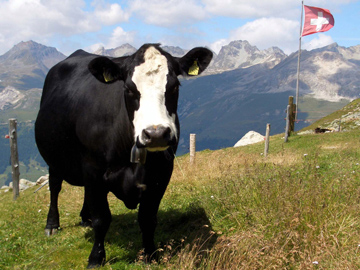 Kuh – Schweiz ?Kuh – Schweiz ?Kuh – Schweiz ?Tierhaltung und FolgenTierhaltung und FolgenTierhaltung und FolgenAlpenromantikWelche Botschaft soll durch das Bild der Alpen vermittelt werden?Durch die Integration des Begriffs „Alp“ in einen Produktnamen oder durch den Aufdruck eines Bildes der Alpen sollen im Kunden positive Emotionen geweckt werden. Er soll das zu kaufende Produkt mit Natur, Gesundheit, Unberührtheit und Alpenromantik (glücklichen Kühen auf der Weide und traditionellen Landwirtschaftsformen) verbinden.Welche Vorstellungen und Assoziationen verbergen sich hinter dem Bild der Alpen?Wenn der Konsument an die Alpen denkt, verbindet er damit einerseits die Vorstellung von Sömmerungsweiden, wo die Kühe den Sommer über auf der Weide verbringen. Es geht den Kühen gut, sie werden artgerecht gehalten, es sind „glückliche“ Kühe.Andererseits verbirgt sich hinter dem Bild der Alpen die Vorstellung der unberührten, intakten Natur und daraus folgend, der dort hergestellten Produkte.Sind diese Vorstellungen realistisch?Angesichts der Massenproduktion (Bsp. Alpenmilch-Schockolade) und der  immer geringeren Anzahl Alpbetriebe sind die Vorstellungen meist nicht realistisch.Ist die Bezeichnung Alpenmilchschokolde eine Konsumententäuschung?Das hängt ganz von der Interpretation des Begriffs „Alpen“ ab: Sofern die Milch, die zur Herstellung der Schockolade verwendet wird aus der Alpenregion bezogen wird, handelt es sich rechtlich gesehen um keine Konsumententäuschung.Zieht man jedoch die Vorstellungen der Konsumenten in die Beurteilung mit ein, wird der Konsument hier klar getäuscht, denn schon aus wettergründen kann die Milch nur 4 Monate im Jahr von der Alp kommen, da der Alp-Sommer nur so lange dauert.Was meinst du: Sollte man Bilder von Alpen auf den Produkten verbieten oder kontrollieren?Individuelle Antworten.Artgerechte Haltung1. Diskutiere mit deinem Banknachbarn oder deiner Banknachbarin.Was bedeutet „artgerecht“? Versucht anschliessend eure Antwort in einer Definition des Begriffs zusammenzufassen.„Artgerechte“ Haltung ist eine Form der Tierhaltung, die sich an den natürlichen Lebensbedingungen der Tiere orientiert und ihnen somit ermöglicht, ihre natürlichen Verhaltensweisen beizubehalten. Artgerechte Haltung passt sich an die spezifischen Bedürfnisse der Tiere an.Die Definition ist unterschiedlich auslegbar, da sie der jeweiligen Tierart angepasst werden muss. Dies ist sehr anspruchsvoll, da die artspezifischen Bedürfnisse oft schwierig festlegbar oder noch nicht hinreichend erforscht sind. Die Gesetzgebung garantiert daher keine artgerechte Haltung. Sie definiert lediglich die Grenze zur Tierquälerei.Schweizer TierschutzgesetzIm Schweizer Tierschutzgesetz (TSchG) und in den entsprechenden Ausführungsvorschriften, der Tierschutzverordnung (TSchV), ist der Umgang mit und die Haltung von Tieren geregelt. Auf der Homepage der Bundesbehörden der Schweizerischen Eidgenossenschaft findet ihr das umfassende Gesetz, sowie die entsprechende Verordnung:TSchG: ; http://www.admin.ch/ch/d/sr/455/index.html#id-1;TSchV: http://www.admin.ch/ch/d/sr/c455_1.htmlVerschafft euch in Zweiergruppen einen Überblick über das Regelwerk und notiert euch anschliessend die wichtigsten Regeln und Vorgaben zur Rinder- und Kälberhaltung.Vgl. TSchV Art. 37 – Art. 41 (+ Anhang 1)AlpenromantikWelche Botschaft soll durch das Bild der Alpen vermittelt werden?Durch die Integration des Begriffs „Alp“ in einen Produktnamen oder durch den Aufdruck eines Bildes der Alpen sollen im Kunden positive Emotionen geweckt werden. Er soll das zu kaufende Produkt mit Natur, Gesundheit, Unberührtheit und Alpenromantik (glücklichen Kühen auf der Weide und traditionellen Landwirtschaftsformen) verbinden.Welche Vorstellungen und Assoziationen verbergen sich hinter dem Bild der Alpen?Wenn der Konsument an die Alpen denkt, verbindet er damit einerseits die Vorstellung von Sömmerungsweiden, wo die Kühe den Sommer über auf der Weide verbringen. Es geht den Kühen gut, sie werden artgerecht gehalten, es sind „glückliche“ Kühe.Andererseits verbirgt sich hinter dem Bild der Alpen die Vorstellung der unberührten, intakten Natur und daraus folgend, der dort hergestellten Produkte.Sind diese Vorstellungen realistisch?Angesichts der Massenproduktion (Bsp. Alpenmilch-Schockolade) und der  immer geringeren Anzahl Alpbetriebe sind die Vorstellungen meist nicht realistisch.Ist die Bezeichnung Alpenmilchschokolde eine Konsumententäuschung?Das hängt ganz von der Interpretation des Begriffs „Alpen“ ab: Sofern die Milch, die zur Herstellung der Schockolade verwendet wird aus der Alpenregion bezogen wird, handelt es sich rechtlich gesehen um keine Konsumententäuschung.Zieht man jedoch die Vorstellungen der Konsumenten in die Beurteilung mit ein, wird der Konsument hier klar getäuscht, denn schon aus wettergründen kann die Milch nur 4 Monate im Jahr von der Alp kommen, da der Alp-Sommer nur so lange dauert.Was meinst du: Sollte man Bilder von Alpen auf den Produkten verbieten oder kontrollieren?Individuelle Antworten.Artgerechte Haltung1. Diskutiere mit deinem Banknachbarn oder deiner Banknachbarin.Was bedeutet „artgerecht“? Versucht anschliessend eure Antwort in einer Definition des Begriffs zusammenzufassen.„Artgerechte“ Haltung ist eine Form der Tierhaltung, die sich an den natürlichen Lebensbedingungen der Tiere orientiert und ihnen somit ermöglicht, ihre natürlichen Verhaltensweisen beizubehalten. Artgerechte Haltung passt sich an die spezifischen Bedürfnisse der Tiere an.Die Definition ist unterschiedlich auslegbar, da sie der jeweiligen Tierart angepasst werden muss. Dies ist sehr anspruchsvoll, da die artspezifischen Bedürfnisse oft schwierig festlegbar oder noch nicht hinreichend erforscht sind. Die Gesetzgebung garantiert daher keine artgerechte Haltung. Sie definiert lediglich die Grenze zur Tierquälerei.Schweizer TierschutzgesetzIm Schweizer Tierschutzgesetz (TSchG) und in den entsprechenden Ausführungsvorschriften, der Tierschutzverordnung (TSchV), ist der Umgang mit und die Haltung von Tieren geregelt. Auf der Homepage der Bundesbehörden der Schweizerischen Eidgenossenschaft findet ihr das umfassende Gesetz, sowie die entsprechende Verordnung:TSchG: ; http://www.admin.ch/ch/d/sr/455/index.html#id-1;TSchV: http://www.admin.ch/ch/d/sr/c455_1.htmlVerschafft euch in Zweiergruppen einen Überblick über das Regelwerk und notiert euch anschliessend die wichtigsten Regeln und Vorgaben zur Rinder- und Kälberhaltung.Vgl. TSchV Art. 37 – Art. 41 (+ Anhang 1)AlpenromantikWelche Botschaft soll durch das Bild der Alpen vermittelt werden?Durch die Integration des Begriffs „Alp“ in einen Produktnamen oder durch den Aufdruck eines Bildes der Alpen sollen im Kunden positive Emotionen geweckt werden. Er soll das zu kaufende Produkt mit Natur, Gesundheit, Unberührtheit und Alpenromantik (glücklichen Kühen auf der Weide und traditionellen Landwirtschaftsformen) verbinden.Welche Vorstellungen und Assoziationen verbergen sich hinter dem Bild der Alpen?Wenn der Konsument an die Alpen denkt, verbindet er damit einerseits die Vorstellung von Sömmerungsweiden, wo die Kühe den Sommer über auf der Weide verbringen. Es geht den Kühen gut, sie werden artgerecht gehalten, es sind „glückliche“ Kühe.Andererseits verbirgt sich hinter dem Bild der Alpen die Vorstellung der unberührten, intakten Natur und daraus folgend, der dort hergestellten Produkte.Sind diese Vorstellungen realistisch?Angesichts der Massenproduktion (Bsp. Alpenmilch-Schockolade) und der  immer geringeren Anzahl Alpbetriebe sind die Vorstellungen meist nicht realistisch.Ist die Bezeichnung Alpenmilchschokolde eine Konsumententäuschung?Das hängt ganz von der Interpretation des Begriffs „Alpen“ ab: Sofern die Milch, die zur Herstellung der Schockolade verwendet wird aus der Alpenregion bezogen wird, handelt es sich rechtlich gesehen um keine Konsumententäuschung.Zieht man jedoch die Vorstellungen der Konsumenten in die Beurteilung mit ein, wird der Konsument hier klar getäuscht, denn schon aus wettergründen kann die Milch nur 4 Monate im Jahr von der Alp kommen, da der Alp-Sommer nur so lange dauert.Was meinst du: Sollte man Bilder von Alpen auf den Produkten verbieten oder kontrollieren?Individuelle Antworten.Artgerechte Haltung1. Diskutiere mit deinem Banknachbarn oder deiner Banknachbarin.Was bedeutet „artgerecht“? Versucht anschliessend eure Antwort in einer Definition des Begriffs zusammenzufassen.„Artgerechte“ Haltung ist eine Form der Tierhaltung, die sich an den natürlichen Lebensbedingungen der Tiere orientiert und ihnen somit ermöglicht, ihre natürlichen Verhaltensweisen beizubehalten. Artgerechte Haltung passt sich an die spezifischen Bedürfnisse der Tiere an.Die Definition ist unterschiedlich auslegbar, da sie der jeweiligen Tierart angepasst werden muss. Dies ist sehr anspruchsvoll, da die artspezifischen Bedürfnisse oft schwierig festlegbar oder noch nicht hinreichend erforscht sind. Die Gesetzgebung garantiert daher keine artgerechte Haltung. Sie definiert lediglich die Grenze zur Tierquälerei.Schweizer TierschutzgesetzIm Schweizer Tierschutzgesetz (TSchG) und in den entsprechenden Ausführungsvorschriften, der Tierschutzverordnung (TSchV), ist der Umgang mit und die Haltung von Tieren geregelt. Auf der Homepage der Bundesbehörden der Schweizerischen Eidgenossenschaft findet ihr das umfassende Gesetz, sowie die entsprechende Verordnung:TSchG: ; http://www.admin.ch/ch/d/sr/455/index.html#id-1;TSchV: http://www.admin.ch/ch/d/sr/c455_1.htmlVerschafft euch in Zweiergruppen einen Überblick über das Regelwerk und notiert euch anschliessend die wichtigsten Regeln und Vorgaben zur Rinder- und Kälberhaltung.Vgl. TSchV Art. 37 – Art. 41 (+ Anhang 1)AlpenromantikWelche Botschaft soll durch das Bild der Alpen vermittelt werden?Durch die Integration des Begriffs „Alp“ in einen Produktnamen oder durch den Aufdruck eines Bildes der Alpen sollen im Kunden positive Emotionen geweckt werden. Er soll das zu kaufende Produkt mit Natur, Gesundheit, Unberührtheit und Alpenromantik (glücklichen Kühen auf der Weide und traditionellen Landwirtschaftsformen) verbinden.Welche Vorstellungen und Assoziationen verbergen sich hinter dem Bild der Alpen?Wenn der Konsument an die Alpen denkt, verbindet er damit einerseits die Vorstellung von Sömmerungsweiden, wo die Kühe den Sommer über auf der Weide verbringen. Es geht den Kühen gut, sie werden artgerecht gehalten, es sind „glückliche“ Kühe.Andererseits verbirgt sich hinter dem Bild der Alpen die Vorstellung der unberührten, intakten Natur und daraus folgend, der dort hergestellten Produkte.Sind diese Vorstellungen realistisch?Angesichts der Massenproduktion (Bsp. Alpenmilch-Schockolade) und der  immer geringeren Anzahl Alpbetriebe sind die Vorstellungen meist nicht realistisch.Ist die Bezeichnung Alpenmilchschokolde eine Konsumententäuschung?Das hängt ganz von der Interpretation des Begriffs „Alpen“ ab: Sofern die Milch, die zur Herstellung der Schockolade verwendet wird aus der Alpenregion bezogen wird, handelt es sich rechtlich gesehen um keine Konsumententäuschung.Zieht man jedoch die Vorstellungen der Konsumenten in die Beurteilung mit ein, wird der Konsument hier klar getäuscht, denn schon aus wettergründen kann die Milch nur 4 Monate im Jahr von der Alp kommen, da der Alp-Sommer nur so lange dauert.Was meinst du: Sollte man Bilder von Alpen auf den Produkten verbieten oder kontrollieren?Individuelle Antworten.Artgerechte Haltung1. Diskutiere mit deinem Banknachbarn oder deiner Banknachbarin.Was bedeutet „artgerecht“? Versucht anschliessend eure Antwort in einer Definition des Begriffs zusammenzufassen.„Artgerechte“ Haltung ist eine Form der Tierhaltung, die sich an den natürlichen Lebensbedingungen der Tiere orientiert und ihnen somit ermöglicht, ihre natürlichen Verhaltensweisen beizubehalten. Artgerechte Haltung passt sich an die spezifischen Bedürfnisse der Tiere an.Die Definition ist unterschiedlich auslegbar, da sie der jeweiligen Tierart angepasst werden muss. Dies ist sehr anspruchsvoll, da die artspezifischen Bedürfnisse oft schwierig festlegbar oder noch nicht hinreichend erforscht sind. Die Gesetzgebung garantiert daher keine artgerechte Haltung. Sie definiert lediglich die Grenze zur Tierquälerei.Schweizer TierschutzgesetzIm Schweizer Tierschutzgesetz (TSchG) und in den entsprechenden Ausführungsvorschriften, der Tierschutzverordnung (TSchV), ist der Umgang mit und die Haltung von Tieren geregelt. Auf der Homepage der Bundesbehörden der Schweizerischen Eidgenossenschaft findet ihr das umfassende Gesetz, sowie die entsprechende Verordnung:TSchG: ; http://www.admin.ch/ch/d/sr/455/index.html#id-1;TSchV: http://www.admin.ch/ch/d/sr/c455_1.htmlVerschafft euch in Zweiergruppen einen Überblick über das Regelwerk und notiert euch anschliessend die wichtigsten Regeln und Vorgaben zur Rinder- und Kälberhaltung.Vgl. TSchV Art. 37 – Art. 41 (+ Anhang 1)AlpenromantikWelche Botschaft soll durch das Bild der Alpen vermittelt werden?Durch die Integration des Begriffs „Alp“ in einen Produktnamen oder durch den Aufdruck eines Bildes der Alpen sollen im Kunden positive Emotionen geweckt werden. Er soll das zu kaufende Produkt mit Natur, Gesundheit, Unberührtheit und Alpenromantik (glücklichen Kühen auf der Weide und traditionellen Landwirtschaftsformen) verbinden.Welche Vorstellungen und Assoziationen verbergen sich hinter dem Bild der Alpen?Wenn der Konsument an die Alpen denkt, verbindet er damit einerseits die Vorstellung von Sömmerungsweiden, wo die Kühe den Sommer über auf der Weide verbringen. Es geht den Kühen gut, sie werden artgerecht gehalten, es sind „glückliche“ Kühe.Andererseits verbirgt sich hinter dem Bild der Alpen die Vorstellung der unberührten, intakten Natur und daraus folgend, der dort hergestellten Produkte.Sind diese Vorstellungen realistisch?Angesichts der Massenproduktion (Bsp. Alpenmilch-Schockolade) und der  immer geringeren Anzahl Alpbetriebe sind die Vorstellungen meist nicht realistisch.Ist die Bezeichnung Alpenmilchschokolde eine Konsumententäuschung?Das hängt ganz von der Interpretation des Begriffs „Alpen“ ab: Sofern die Milch, die zur Herstellung der Schockolade verwendet wird aus der Alpenregion bezogen wird, handelt es sich rechtlich gesehen um keine Konsumententäuschung.Zieht man jedoch die Vorstellungen der Konsumenten in die Beurteilung mit ein, wird der Konsument hier klar getäuscht, denn schon aus wettergründen kann die Milch nur 4 Monate im Jahr von der Alp kommen, da der Alp-Sommer nur so lange dauert.Was meinst du: Sollte man Bilder von Alpen auf den Produkten verbieten oder kontrollieren?Individuelle Antworten.Artgerechte Haltung1. Diskutiere mit deinem Banknachbarn oder deiner Banknachbarin.Was bedeutet „artgerecht“? Versucht anschliessend eure Antwort in einer Definition des Begriffs zusammenzufassen.„Artgerechte“ Haltung ist eine Form der Tierhaltung, die sich an den natürlichen Lebensbedingungen der Tiere orientiert und ihnen somit ermöglicht, ihre natürlichen Verhaltensweisen beizubehalten. Artgerechte Haltung passt sich an die spezifischen Bedürfnisse der Tiere an.Die Definition ist unterschiedlich auslegbar, da sie der jeweiligen Tierart angepasst werden muss. Dies ist sehr anspruchsvoll, da die artspezifischen Bedürfnisse oft schwierig festlegbar oder noch nicht hinreichend erforscht sind. Die Gesetzgebung garantiert daher keine artgerechte Haltung. Sie definiert lediglich die Grenze zur Tierquälerei.Schweizer TierschutzgesetzIm Schweizer Tierschutzgesetz (TSchG) und in den entsprechenden Ausführungsvorschriften, der Tierschutzverordnung (TSchV), ist der Umgang mit und die Haltung von Tieren geregelt. Auf der Homepage der Bundesbehörden der Schweizerischen Eidgenossenschaft findet ihr das umfassende Gesetz, sowie die entsprechende Verordnung:TSchG: ; http://www.admin.ch/ch/d/sr/455/index.html#id-1;TSchV: http://www.admin.ch/ch/d/sr/c455_1.htmlVerschafft euch in Zweiergruppen einen Überblick über das Regelwerk und notiert euch anschliessend die wichtigsten Regeln und Vorgaben zur Rinder- und Kälberhaltung.Vgl. TSchV Art. 37 – Art. 41 (+ Anhang 1)AlpenromantikWelche Botschaft soll durch das Bild der Alpen vermittelt werden?Durch die Integration des Begriffs „Alp“ in einen Produktnamen oder durch den Aufdruck eines Bildes der Alpen sollen im Kunden positive Emotionen geweckt werden. Er soll das zu kaufende Produkt mit Natur, Gesundheit, Unberührtheit und Alpenromantik (glücklichen Kühen auf der Weide und traditionellen Landwirtschaftsformen) verbinden.Welche Vorstellungen und Assoziationen verbergen sich hinter dem Bild der Alpen?Wenn der Konsument an die Alpen denkt, verbindet er damit einerseits die Vorstellung von Sömmerungsweiden, wo die Kühe den Sommer über auf der Weide verbringen. Es geht den Kühen gut, sie werden artgerecht gehalten, es sind „glückliche“ Kühe.Andererseits verbirgt sich hinter dem Bild der Alpen die Vorstellung der unberührten, intakten Natur und daraus folgend, der dort hergestellten Produkte.Sind diese Vorstellungen realistisch?Angesichts der Massenproduktion (Bsp. Alpenmilch-Schockolade) und der  immer geringeren Anzahl Alpbetriebe sind die Vorstellungen meist nicht realistisch.Ist die Bezeichnung Alpenmilchschokolde eine Konsumententäuschung?Das hängt ganz von der Interpretation des Begriffs „Alpen“ ab: Sofern die Milch, die zur Herstellung der Schockolade verwendet wird aus der Alpenregion bezogen wird, handelt es sich rechtlich gesehen um keine Konsumententäuschung.Zieht man jedoch die Vorstellungen der Konsumenten in die Beurteilung mit ein, wird der Konsument hier klar getäuscht, denn schon aus wettergründen kann die Milch nur 4 Monate im Jahr von der Alp kommen, da der Alp-Sommer nur so lange dauert.Was meinst du: Sollte man Bilder von Alpen auf den Produkten verbieten oder kontrollieren?Individuelle Antworten.Artgerechte Haltung1. Diskutiere mit deinem Banknachbarn oder deiner Banknachbarin.Was bedeutet „artgerecht“? Versucht anschliessend eure Antwort in einer Definition des Begriffs zusammenzufassen.„Artgerechte“ Haltung ist eine Form der Tierhaltung, die sich an den natürlichen Lebensbedingungen der Tiere orientiert und ihnen somit ermöglicht, ihre natürlichen Verhaltensweisen beizubehalten. Artgerechte Haltung passt sich an die spezifischen Bedürfnisse der Tiere an.Die Definition ist unterschiedlich auslegbar, da sie der jeweiligen Tierart angepasst werden muss. Dies ist sehr anspruchsvoll, da die artspezifischen Bedürfnisse oft schwierig festlegbar oder noch nicht hinreichend erforscht sind. Die Gesetzgebung garantiert daher keine artgerechte Haltung. Sie definiert lediglich die Grenze zur Tierquälerei.Schweizer TierschutzgesetzIm Schweizer Tierschutzgesetz (TSchG) und in den entsprechenden Ausführungsvorschriften, der Tierschutzverordnung (TSchV), ist der Umgang mit und die Haltung von Tieren geregelt. Auf der Homepage der Bundesbehörden der Schweizerischen Eidgenossenschaft findet ihr das umfassende Gesetz, sowie die entsprechende Verordnung:TSchG: ; http://www.admin.ch/ch/d/sr/455/index.html#id-1;TSchV: http://www.admin.ch/ch/d/sr/c455_1.htmlVerschafft euch in Zweiergruppen einen Überblick über das Regelwerk und notiert euch anschliessend die wichtigsten Regeln und Vorgaben zur Rinder- und Kälberhaltung.Vgl. TSchV Art. 37 – Art. 41 (+ Anhang 1)AlpenromantikWelche Botschaft soll durch das Bild der Alpen vermittelt werden?Durch die Integration des Begriffs „Alp“ in einen Produktnamen oder durch den Aufdruck eines Bildes der Alpen sollen im Kunden positive Emotionen geweckt werden. Er soll das zu kaufende Produkt mit Natur, Gesundheit, Unberührtheit und Alpenromantik (glücklichen Kühen auf der Weide und traditionellen Landwirtschaftsformen) verbinden.Welche Vorstellungen und Assoziationen verbergen sich hinter dem Bild der Alpen?Wenn der Konsument an die Alpen denkt, verbindet er damit einerseits die Vorstellung von Sömmerungsweiden, wo die Kühe den Sommer über auf der Weide verbringen. Es geht den Kühen gut, sie werden artgerecht gehalten, es sind „glückliche“ Kühe.Andererseits verbirgt sich hinter dem Bild der Alpen die Vorstellung der unberührten, intakten Natur und daraus folgend, der dort hergestellten Produkte.Sind diese Vorstellungen realistisch?Angesichts der Massenproduktion (Bsp. Alpenmilch-Schockolade) und der  immer geringeren Anzahl Alpbetriebe sind die Vorstellungen meist nicht realistisch.Ist die Bezeichnung Alpenmilchschokolde eine Konsumententäuschung?Das hängt ganz von der Interpretation des Begriffs „Alpen“ ab: Sofern die Milch, die zur Herstellung der Schockolade verwendet wird aus der Alpenregion bezogen wird, handelt es sich rechtlich gesehen um keine Konsumententäuschung.Zieht man jedoch die Vorstellungen der Konsumenten in die Beurteilung mit ein, wird der Konsument hier klar getäuscht, denn schon aus wettergründen kann die Milch nur 4 Monate im Jahr von der Alp kommen, da der Alp-Sommer nur so lange dauert.Was meinst du: Sollte man Bilder von Alpen auf den Produkten verbieten oder kontrollieren?Individuelle Antworten.Artgerechte Haltung1. Diskutiere mit deinem Banknachbarn oder deiner Banknachbarin.Was bedeutet „artgerecht“? Versucht anschliessend eure Antwort in einer Definition des Begriffs zusammenzufassen.„Artgerechte“ Haltung ist eine Form der Tierhaltung, die sich an den natürlichen Lebensbedingungen der Tiere orientiert und ihnen somit ermöglicht, ihre natürlichen Verhaltensweisen beizubehalten. Artgerechte Haltung passt sich an die spezifischen Bedürfnisse der Tiere an.Die Definition ist unterschiedlich auslegbar, da sie der jeweiligen Tierart angepasst werden muss. Dies ist sehr anspruchsvoll, da die artspezifischen Bedürfnisse oft schwierig festlegbar oder noch nicht hinreichend erforscht sind. Die Gesetzgebung garantiert daher keine artgerechte Haltung. Sie definiert lediglich die Grenze zur Tierquälerei.Schweizer TierschutzgesetzIm Schweizer Tierschutzgesetz (TSchG) und in den entsprechenden Ausführungsvorschriften, der Tierschutzverordnung (TSchV), ist der Umgang mit und die Haltung von Tieren geregelt. Auf der Homepage der Bundesbehörden der Schweizerischen Eidgenossenschaft findet ihr das umfassende Gesetz, sowie die entsprechende Verordnung:TSchG: ; http://www.admin.ch/ch/d/sr/455/index.html#id-1;TSchV: http://www.admin.ch/ch/d/sr/c455_1.htmlVerschafft euch in Zweiergruppen einen Überblick über das Regelwerk und notiert euch anschliessend die wichtigsten Regeln und Vorgaben zur Rinder- und Kälberhaltung.Vgl. TSchV Art. 37 – Art. 41 (+ Anhang 1)AlpenromantikWelche Botschaft soll durch das Bild der Alpen vermittelt werden?Durch die Integration des Begriffs „Alp“ in einen Produktnamen oder durch den Aufdruck eines Bildes der Alpen sollen im Kunden positive Emotionen geweckt werden. Er soll das zu kaufende Produkt mit Natur, Gesundheit, Unberührtheit und Alpenromantik (glücklichen Kühen auf der Weide und traditionellen Landwirtschaftsformen) verbinden.Welche Vorstellungen und Assoziationen verbergen sich hinter dem Bild der Alpen?Wenn der Konsument an die Alpen denkt, verbindet er damit einerseits die Vorstellung von Sömmerungsweiden, wo die Kühe den Sommer über auf der Weide verbringen. Es geht den Kühen gut, sie werden artgerecht gehalten, es sind „glückliche“ Kühe.Andererseits verbirgt sich hinter dem Bild der Alpen die Vorstellung der unberührten, intakten Natur und daraus folgend, der dort hergestellten Produkte.Sind diese Vorstellungen realistisch?Angesichts der Massenproduktion (Bsp. Alpenmilch-Schockolade) und der  immer geringeren Anzahl Alpbetriebe sind die Vorstellungen meist nicht realistisch.Ist die Bezeichnung Alpenmilchschokolde eine Konsumententäuschung?Das hängt ganz von der Interpretation des Begriffs „Alpen“ ab: Sofern die Milch, die zur Herstellung der Schockolade verwendet wird aus der Alpenregion bezogen wird, handelt es sich rechtlich gesehen um keine Konsumententäuschung.Zieht man jedoch die Vorstellungen der Konsumenten in die Beurteilung mit ein, wird der Konsument hier klar getäuscht, denn schon aus wettergründen kann die Milch nur 4 Monate im Jahr von der Alp kommen, da der Alp-Sommer nur so lange dauert.Was meinst du: Sollte man Bilder von Alpen auf den Produkten verbieten oder kontrollieren?Individuelle Antworten.Artgerechte Haltung1. Diskutiere mit deinem Banknachbarn oder deiner Banknachbarin.Was bedeutet „artgerecht“? Versucht anschliessend eure Antwort in einer Definition des Begriffs zusammenzufassen.„Artgerechte“ Haltung ist eine Form der Tierhaltung, die sich an den natürlichen Lebensbedingungen der Tiere orientiert und ihnen somit ermöglicht, ihre natürlichen Verhaltensweisen beizubehalten. Artgerechte Haltung passt sich an die spezifischen Bedürfnisse der Tiere an.Die Definition ist unterschiedlich auslegbar, da sie der jeweiligen Tierart angepasst werden muss. Dies ist sehr anspruchsvoll, da die artspezifischen Bedürfnisse oft schwierig festlegbar oder noch nicht hinreichend erforscht sind. Die Gesetzgebung garantiert daher keine artgerechte Haltung. Sie definiert lediglich die Grenze zur Tierquälerei.Schweizer TierschutzgesetzIm Schweizer Tierschutzgesetz (TSchG) und in den entsprechenden Ausführungsvorschriften, der Tierschutzverordnung (TSchV), ist der Umgang mit und die Haltung von Tieren geregelt. Auf der Homepage der Bundesbehörden der Schweizerischen Eidgenossenschaft findet ihr das umfassende Gesetz, sowie die entsprechende Verordnung:TSchG: ; http://www.admin.ch/ch/d/sr/455/index.html#id-1;TSchV: http://www.admin.ch/ch/d/sr/c455_1.htmlVerschafft euch in Zweiergruppen einen Überblick über das Regelwerk und notiert euch anschliessend die wichtigsten Regeln und Vorgaben zur Rinder- und Kälberhaltung.Vgl. TSchV Art. 37 – Art. 41 (+ Anhang 1)AlpenromantikWelche Botschaft soll durch das Bild der Alpen vermittelt werden?Durch die Integration des Begriffs „Alp“ in einen Produktnamen oder durch den Aufdruck eines Bildes der Alpen sollen im Kunden positive Emotionen geweckt werden. Er soll das zu kaufende Produkt mit Natur, Gesundheit, Unberührtheit und Alpenromantik (glücklichen Kühen auf der Weide und traditionellen Landwirtschaftsformen) verbinden.Welche Vorstellungen und Assoziationen verbergen sich hinter dem Bild der Alpen?Wenn der Konsument an die Alpen denkt, verbindet er damit einerseits die Vorstellung von Sömmerungsweiden, wo die Kühe den Sommer über auf der Weide verbringen. Es geht den Kühen gut, sie werden artgerecht gehalten, es sind „glückliche“ Kühe.Andererseits verbirgt sich hinter dem Bild der Alpen die Vorstellung der unberührten, intakten Natur und daraus folgend, der dort hergestellten Produkte.Sind diese Vorstellungen realistisch?Angesichts der Massenproduktion (Bsp. Alpenmilch-Schockolade) und der  immer geringeren Anzahl Alpbetriebe sind die Vorstellungen meist nicht realistisch.Ist die Bezeichnung Alpenmilchschokolde eine Konsumententäuschung?Das hängt ganz von der Interpretation des Begriffs „Alpen“ ab: Sofern die Milch, die zur Herstellung der Schockolade verwendet wird aus der Alpenregion bezogen wird, handelt es sich rechtlich gesehen um keine Konsumententäuschung.Zieht man jedoch die Vorstellungen der Konsumenten in die Beurteilung mit ein, wird der Konsument hier klar getäuscht, denn schon aus wettergründen kann die Milch nur 4 Monate im Jahr von der Alp kommen, da der Alp-Sommer nur so lange dauert.Was meinst du: Sollte man Bilder von Alpen auf den Produkten verbieten oder kontrollieren?Individuelle Antworten.Artgerechte Haltung1. Diskutiere mit deinem Banknachbarn oder deiner Banknachbarin.Was bedeutet „artgerecht“? Versucht anschliessend eure Antwort in einer Definition des Begriffs zusammenzufassen.„Artgerechte“ Haltung ist eine Form der Tierhaltung, die sich an den natürlichen Lebensbedingungen der Tiere orientiert und ihnen somit ermöglicht, ihre natürlichen Verhaltensweisen beizubehalten. Artgerechte Haltung passt sich an die spezifischen Bedürfnisse der Tiere an.Die Definition ist unterschiedlich auslegbar, da sie der jeweiligen Tierart angepasst werden muss. Dies ist sehr anspruchsvoll, da die artspezifischen Bedürfnisse oft schwierig festlegbar oder noch nicht hinreichend erforscht sind. Die Gesetzgebung garantiert daher keine artgerechte Haltung. Sie definiert lediglich die Grenze zur Tierquälerei.Schweizer TierschutzgesetzIm Schweizer Tierschutzgesetz (TSchG) und in den entsprechenden Ausführungsvorschriften, der Tierschutzverordnung (TSchV), ist der Umgang mit und die Haltung von Tieren geregelt. Auf der Homepage der Bundesbehörden der Schweizerischen Eidgenossenschaft findet ihr das umfassende Gesetz, sowie die entsprechende Verordnung:TSchG: ; http://www.admin.ch/ch/d/sr/455/index.html#id-1;TSchV: http://www.admin.ch/ch/d/sr/c455_1.htmlVerschafft euch in Zweiergruppen einen Überblick über das Regelwerk und notiert euch anschliessend die wichtigsten Regeln und Vorgaben zur Rinder- und Kälberhaltung.Vgl. TSchV Art. 37 – Art. 41 (+ Anhang 1)AlpenromantikWelche Botschaft soll durch das Bild der Alpen vermittelt werden?Durch die Integration des Begriffs „Alp“ in einen Produktnamen oder durch den Aufdruck eines Bildes der Alpen sollen im Kunden positive Emotionen geweckt werden. Er soll das zu kaufende Produkt mit Natur, Gesundheit, Unberührtheit und Alpenromantik (glücklichen Kühen auf der Weide und traditionellen Landwirtschaftsformen) verbinden.Welche Vorstellungen und Assoziationen verbergen sich hinter dem Bild der Alpen?Wenn der Konsument an die Alpen denkt, verbindet er damit einerseits die Vorstellung von Sömmerungsweiden, wo die Kühe den Sommer über auf der Weide verbringen. Es geht den Kühen gut, sie werden artgerecht gehalten, es sind „glückliche“ Kühe.Andererseits verbirgt sich hinter dem Bild der Alpen die Vorstellung der unberührten, intakten Natur und daraus folgend, der dort hergestellten Produkte.Sind diese Vorstellungen realistisch?Angesichts der Massenproduktion (Bsp. Alpenmilch-Schockolade) und der  immer geringeren Anzahl Alpbetriebe sind die Vorstellungen meist nicht realistisch.Ist die Bezeichnung Alpenmilchschokolde eine Konsumententäuschung?Das hängt ganz von der Interpretation des Begriffs „Alpen“ ab: Sofern die Milch, die zur Herstellung der Schockolade verwendet wird aus der Alpenregion bezogen wird, handelt es sich rechtlich gesehen um keine Konsumententäuschung.Zieht man jedoch die Vorstellungen der Konsumenten in die Beurteilung mit ein, wird der Konsument hier klar getäuscht, denn schon aus wettergründen kann die Milch nur 4 Monate im Jahr von der Alp kommen, da der Alp-Sommer nur so lange dauert.Was meinst du: Sollte man Bilder von Alpen auf den Produkten verbieten oder kontrollieren?Individuelle Antworten.Artgerechte Haltung1. Diskutiere mit deinem Banknachbarn oder deiner Banknachbarin.Was bedeutet „artgerecht“? Versucht anschliessend eure Antwort in einer Definition des Begriffs zusammenzufassen.„Artgerechte“ Haltung ist eine Form der Tierhaltung, die sich an den natürlichen Lebensbedingungen der Tiere orientiert und ihnen somit ermöglicht, ihre natürlichen Verhaltensweisen beizubehalten. Artgerechte Haltung passt sich an die spezifischen Bedürfnisse der Tiere an.Die Definition ist unterschiedlich auslegbar, da sie der jeweiligen Tierart angepasst werden muss. Dies ist sehr anspruchsvoll, da die artspezifischen Bedürfnisse oft schwierig festlegbar oder noch nicht hinreichend erforscht sind. Die Gesetzgebung garantiert daher keine artgerechte Haltung. Sie definiert lediglich die Grenze zur Tierquälerei.Schweizer TierschutzgesetzIm Schweizer Tierschutzgesetz (TSchG) und in den entsprechenden Ausführungsvorschriften, der Tierschutzverordnung (TSchV), ist der Umgang mit und die Haltung von Tieren geregelt. Auf der Homepage der Bundesbehörden der Schweizerischen Eidgenossenschaft findet ihr das umfassende Gesetz, sowie die entsprechende Verordnung:TSchG: ; http://www.admin.ch/ch/d/sr/455/index.html#id-1;TSchV: http://www.admin.ch/ch/d/sr/c455_1.htmlVerschafft euch in Zweiergruppen einen Überblick über das Regelwerk und notiert euch anschliessend die wichtigsten Regeln und Vorgaben zur Rinder- und Kälberhaltung.Vgl. TSchV Art. 37 – Art. 41 (+ Anhang 1)AlpenromantikWelche Botschaft soll durch das Bild der Alpen vermittelt werden?Durch die Integration des Begriffs „Alp“ in einen Produktnamen oder durch den Aufdruck eines Bildes der Alpen sollen im Kunden positive Emotionen geweckt werden. Er soll das zu kaufende Produkt mit Natur, Gesundheit, Unberührtheit und Alpenromantik (glücklichen Kühen auf der Weide und traditionellen Landwirtschaftsformen) verbinden.Welche Vorstellungen und Assoziationen verbergen sich hinter dem Bild der Alpen?Wenn der Konsument an die Alpen denkt, verbindet er damit einerseits die Vorstellung von Sömmerungsweiden, wo die Kühe den Sommer über auf der Weide verbringen. Es geht den Kühen gut, sie werden artgerecht gehalten, es sind „glückliche“ Kühe.Andererseits verbirgt sich hinter dem Bild der Alpen die Vorstellung der unberührten, intakten Natur und daraus folgend, der dort hergestellten Produkte.Sind diese Vorstellungen realistisch?Angesichts der Massenproduktion (Bsp. Alpenmilch-Schockolade) und der  immer geringeren Anzahl Alpbetriebe sind die Vorstellungen meist nicht realistisch.Ist die Bezeichnung Alpenmilchschokolde eine Konsumententäuschung?Das hängt ganz von der Interpretation des Begriffs „Alpen“ ab: Sofern die Milch, die zur Herstellung der Schockolade verwendet wird aus der Alpenregion bezogen wird, handelt es sich rechtlich gesehen um keine Konsumententäuschung.Zieht man jedoch die Vorstellungen der Konsumenten in die Beurteilung mit ein, wird der Konsument hier klar getäuscht, denn schon aus wettergründen kann die Milch nur 4 Monate im Jahr von der Alp kommen, da der Alp-Sommer nur so lange dauert.Was meinst du: Sollte man Bilder von Alpen auf den Produkten verbieten oder kontrollieren?Individuelle Antworten.Artgerechte Haltung1. Diskutiere mit deinem Banknachbarn oder deiner Banknachbarin.Was bedeutet „artgerecht“? Versucht anschliessend eure Antwort in einer Definition des Begriffs zusammenzufassen.„Artgerechte“ Haltung ist eine Form der Tierhaltung, die sich an den natürlichen Lebensbedingungen der Tiere orientiert und ihnen somit ermöglicht, ihre natürlichen Verhaltensweisen beizubehalten. Artgerechte Haltung passt sich an die spezifischen Bedürfnisse der Tiere an.Die Definition ist unterschiedlich auslegbar, da sie der jeweiligen Tierart angepasst werden muss. Dies ist sehr anspruchsvoll, da die artspezifischen Bedürfnisse oft schwierig festlegbar oder noch nicht hinreichend erforscht sind. Die Gesetzgebung garantiert daher keine artgerechte Haltung. Sie definiert lediglich die Grenze zur Tierquälerei.Schweizer TierschutzgesetzIm Schweizer Tierschutzgesetz (TSchG) und in den entsprechenden Ausführungsvorschriften, der Tierschutzverordnung (TSchV), ist der Umgang mit und die Haltung von Tieren geregelt. Auf der Homepage der Bundesbehörden der Schweizerischen Eidgenossenschaft findet ihr das umfassende Gesetz, sowie die entsprechende Verordnung:TSchG: ; http://www.admin.ch/ch/d/sr/455/index.html#id-1;TSchV: http://www.admin.ch/ch/d/sr/c455_1.htmlVerschafft euch in Zweiergruppen einen Überblick über das Regelwerk und notiert euch anschliessend die wichtigsten Regeln und Vorgaben zur Rinder- und Kälberhaltung.Vgl. TSchV Art. 37 – Art. 41 (+ Anhang 1)AlpenromantikWelche Botschaft soll durch das Bild der Alpen vermittelt werden?Durch die Integration des Begriffs „Alp“ in einen Produktnamen oder durch den Aufdruck eines Bildes der Alpen sollen im Kunden positive Emotionen geweckt werden. Er soll das zu kaufende Produkt mit Natur, Gesundheit, Unberührtheit und Alpenromantik (glücklichen Kühen auf der Weide und traditionellen Landwirtschaftsformen) verbinden.Welche Vorstellungen und Assoziationen verbergen sich hinter dem Bild der Alpen?Wenn der Konsument an die Alpen denkt, verbindet er damit einerseits die Vorstellung von Sömmerungsweiden, wo die Kühe den Sommer über auf der Weide verbringen. Es geht den Kühen gut, sie werden artgerecht gehalten, es sind „glückliche“ Kühe.Andererseits verbirgt sich hinter dem Bild der Alpen die Vorstellung der unberührten, intakten Natur und daraus folgend, der dort hergestellten Produkte.Sind diese Vorstellungen realistisch?Angesichts der Massenproduktion (Bsp. Alpenmilch-Schockolade) und der  immer geringeren Anzahl Alpbetriebe sind die Vorstellungen meist nicht realistisch.Ist die Bezeichnung Alpenmilchschokolde eine Konsumententäuschung?Das hängt ganz von der Interpretation des Begriffs „Alpen“ ab: Sofern die Milch, die zur Herstellung der Schockolade verwendet wird aus der Alpenregion bezogen wird, handelt es sich rechtlich gesehen um keine Konsumententäuschung.Zieht man jedoch die Vorstellungen der Konsumenten in die Beurteilung mit ein, wird der Konsument hier klar getäuscht, denn schon aus wettergründen kann die Milch nur 4 Monate im Jahr von der Alp kommen, da der Alp-Sommer nur so lange dauert.Was meinst du: Sollte man Bilder von Alpen auf den Produkten verbieten oder kontrollieren?Individuelle Antworten.Artgerechte Haltung1. Diskutiere mit deinem Banknachbarn oder deiner Banknachbarin.Was bedeutet „artgerecht“? Versucht anschliessend eure Antwort in einer Definition des Begriffs zusammenzufassen.„Artgerechte“ Haltung ist eine Form der Tierhaltung, die sich an den natürlichen Lebensbedingungen der Tiere orientiert und ihnen somit ermöglicht, ihre natürlichen Verhaltensweisen beizubehalten. Artgerechte Haltung passt sich an die spezifischen Bedürfnisse der Tiere an.Die Definition ist unterschiedlich auslegbar, da sie der jeweiligen Tierart angepasst werden muss. Dies ist sehr anspruchsvoll, da die artspezifischen Bedürfnisse oft schwierig festlegbar oder noch nicht hinreichend erforscht sind. Die Gesetzgebung garantiert daher keine artgerechte Haltung. Sie definiert lediglich die Grenze zur Tierquälerei.Schweizer TierschutzgesetzIm Schweizer Tierschutzgesetz (TSchG) und in den entsprechenden Ausführungsvorschriften, der Tierschutzverordnung (TSchV), ist der Umgang mit und die Haltung von Tieren geregelt. Auf der Homepage der Bundesbehörden der Schweizerischen Eidgenossenschaft findet ihr das umfassende Gesetz, sowie die entsprechende Verordnung:TSchG: ; http://www.admin.ch/ch/d/sr/455/index.html#id-1;TSchV: http://www.admin.ch/ch/d/sr/c455_1.htmlVerschafft euch in Zweiergruppen einen Überblick über das Regelwerk und notiert euch anschliessend die wichtigsten Regeln und Vorgaben zur Rinder- und Kälberhaltung.Vgl. TSchV Art. 37 – Art. 41 (+ Anhang 1)AlpenromantikWelche Botschaft soll durch das Bild der Alpen vermittelt werden?Durch die Integration des Begriffs „Alp“ in einen Produktnamen oder durch den Aufdruck eines Bildes der Alpen sollen im Kunden positive Emotionen geweckt werden. Er soll das zu kaufende Produkt mit Natur, Gesundheit, Unberührtheit und Alpenromantik (glücklichen Kühen auf der Weide und traditionellen Landwirtschaftsformen) verbinden.Welche Vorstellungen und Assoziationen verbergen sich hinter dem Bild der Alpen?Wenn der Konsument an die Alpen denkt, verbindet er damit einerseits die Vorstellung von Sömmerungsweiden, wo die Kühe den Sommer über auf der Weide verbringen. Es geht den Kühen gut, sie werden artgerecht gehalten, es sind „glückliche“ Kühe.Andererseits verbirgt sich hinter dem Bild der Alpen die Vorstellung der unberührten, intakten Natur und daraus folgend, der dort hergestellten Produkte.Sind diese Vorstellungen realistisch?Angesichts der Massenproduktion (Bsp. Alpenmilch-Schockolade) und der  immer geringeren Anzahl Alpbetriebe sind die Vorstellungen meist nicht realistisch.Ist die Bezeichnung Alpenmilchschokolde eine Konsumententäuschung?Das hängt ganz von der Interpretation des Begriffs „Alpen“ ab: Sofern die Milch, die zur Herstellung der Schockolade verwendet wird aus der Alpenregion bezogen wird, handelt es sich rechtlich gesehen um keine Konsumententäuschung.Zieht man jedoch die Vorstellungen der Konsumenten in die Beurteilung mit ein, wird der Konsument hier klar getäuscht, denn schon aus wettergründen kann die Milch nur 4 Monate im Jahr von der Alp kommen, da der Alp-Sommer nur so lange dauert.Was meinst du: Sollte man Bilder von Alpen auf den Produkten verbieten oder kontrollieren?Individuelle Antworten.Artgerechte Haltung1. Diskutiere mit deinem Banknachbarn oder deiner Banknachbarin.Was bedeutet „artgerecht“? Versucht anschliessend eure Antwort in einer Definition des Begriffs zusammenzufassen.„Artgerechte“ Haltung ist eine Form der Tierhaltung, die sich an den natürlichen Lebensbedingungen der Tiere orientiert und ihnen somit ermöglicht, ihre natürlichen Verhaltensweisen beizubehalten. Artgerechte Haltung passt sich an die spezifischen Bedürfnisse der Tiere an.Die Definition ist unterschiedlich auslegbar, da sie der jeweiligen Tierart angepasst werden muss. Dies ist sehr anspruchsvoll, da die artspezifischen Bedürfnisse oft schwierig festlegbar oder noch nicht hinreichend erforscht sind. Die Gesetzgebung garantiert daher keine artgerechte Haltung. Sie definiert lediglich die Grenze zur Tierquälerei.Schweizer TierschutzgesetzIm Schweizer Tierschutzgesetz (TSchG) und in den entsprechenden Ausführungsvorschriften, der Tierschutzverordnung (TSchV), ist der Umgang mit und die Haltung von Tieren geregelt. Auf der Homepage der Bundesbehörden der Schweizerischen Eidgenossenschaft findet ihr das umfassende Gesetz, sowie die entsprechende Verordnung:TSchG: ; http://www.admin.ch/ch/d/sr/455/index.html#id-1;TSchV: http://www.admin.ch/ch/d/sr/c455_1.htmlVerschafft euch in Zweiergruppen einen Überblick über das Regelwerk und notiert euch anschliessend die wichtigsten Regeln und Vorgaben zur Rinder- und Kälberhaltung.Vgl. TSchV Art. 37 – Art. 41 (+ Anhang 1)AlpenromantikWelche Botschaft soll durch das Bild der Alpen vermittelt werden?Durch die Integration des Begriffs „Alp“ in einen Produktnamen oder durch den Aufdruck eines Bildes der Alpen sollen im Kunden positive Emotionen geweckt werden. Er soll das zu kaufende Produkt mit Natur, Gesundheit, Unberührtheit und Alpenromantik (glücklichen Kühen auf der Weide und traditionellen Landwirtschaftsformen) verbinden.Welche Vorstellungen und Assoziationen verbergen sich hinter dem Bild der Alpen?Wenn der Konsument an die Alpen denkt, verbindet er damit einerseits die Vorstellung von Sömmerungsweiden, wo die Kühe den Sommer über auf der Weide verbringen. Es geht den Kühen gut, sie werden artgerecht gehalten, es sind „glückliche“ Kühe.Andererseits verbirgt sich hinter dem Bild der Alpen die Vorstellung der unberührten, intakten Natur und daraus folgend, der dort hergestellten Produkte.Sind diese Vorstellungen realistisch?Angesichts der Massenproduktion (Bsp. Alpenmilch-Schockolade) und der  immer geringeren Anzahl Alpbetriebe sind die Vorstellungen meist nicht realistisch.Ist die Bezeichnung Alpenmilchschokolde eine Konsumententäuschung?Das hängt ganz von der Interpretation des Begriffs „Alpen“ ab: Sofern die Milch, die zur Herstellung der Schockolade verwendet wird aus der Alpenregion bezogen wird, handelt es sich rechtlich gesehen um keine Konsumententäuschung.Zieht man jedoch die Vorstellungen der Konsumenten in die Beurteilung mit ein, wird der Konsument hier klar getäuscht, denn schon aus wettergründen kann die Milch nur 4 Monate im Jahr von der Alp kommen, da der Alp-Sommer nur so lange dauert.Was meinst du: Sollte man Bilder von Alpen auf den Produkten verbieten oder kontrollieren?Individuelle Antworten.Artgerechte Haltung1. Diskutiere mit deinem Banknachbarn oder deiner Banknachbarin.Was bedeutet „artgerecht“? Versucht anschliessend eure Antwort in einer Definition des Begriffs zusammenzufassen.„Artgerechte“ Haltung ist eine Form der Tierhaltung, die sich an den natürlichen Lebensbedingungen der Tiere orientiert und ihnen somit ermöglicht, ihre natürlichen Verhaltensweisen beizubehalten. Artgerechte Haltung passt sich an die spezifischen Bedürfnisse der Tiere an.Die Definition ist unterschiedlich auslegbar, da sie der jeweiligen Tierart angepasst werden muss. Dies ist sehr anspruchsvoll, da die artspezifischen Bedürfnisse oft schwierig festlegbar oder noch nicht hinreichend erforscht sind. Die Gesetzgebung garantiert daher keine artgerechte Haltung. Sie definiert lediglich die Grenze zur Tierquälerei.Schweizer TierschutzgesetzIm Schweizer Tierschutzgesetz (TSchG) und in den entsprechenden Ausführungsvorschriften, der Tierschutzverordnung (TSchV), ist der Umgang mit und die Haltung von Tieren geregelt. Auf der Homepage der Bundesbehörden der Schweizerischen Eidgenossenschaft findet ihr das umfassende Gesetz, sowie die entsprechende Verordnung:TSchG: ; http://www.admin.ch/ch/d/sr/455/index.html#id-1;TSchV: http://www.admin.ch/ch/d/sr/c455_1.htmlVerschafft euch in Zweiergruppen einen Überblick über das Regelwerk und notiert euch anschliessend die wichtigsten Regeln und Vorgaben zur Rinder- und Kälberhaltung.Vgl. TSchV Art. 37 – Art. 41 (+ Anhang 1)AlpenromantikWelche Botschaft soll durch das Bild der Alpen vermittelt werden?Durch die Integration des Begriffs „Alp“ in einen Produktnamen oder durch den Aufdruck eines Bildes der Alpen sollen im Kunden positive Emotionen geweckt werden. Er soll das zu kaufende Produkt mit Natur, Gesundheit, Unberührtheit und Alpenromantik (glücklichen Kühen auf der Weide und traditionellen Landwirtschaftsformen) verbinden.Welche Vorstellungen und Assoziationen verbergen sich hinter dem Bild der Alpen?Wenn der Konsument an die Alpen denkt, verbindet er damit einerseits die Vorstellung von Sömmerungsweiden, wo die Kühe den Sommer über auf der Weide verbringen. Es geht den Kühen gut, sie werden artgerecht gehalten, es sind „glückliche“ Kühe.Andererseits verbirgt sich hinter dem Bild der Alpen die Vorstellung der unberührten, intakten Natur und daraus folgend, der dort hergestellten Produkte.Sind diese Vorstellungen realistisch?Angesichts der Massenproduktion (Bsp. Alpenmilch-Schockolade) und der  immer geringeren Anzahl Alpbetriebe sind die Vorstellungen meist nicht realistisch.Ist die Bezeichnung Alpenmilchschokolde eine Konsumententäuschung?Das hängt ganz von der Interpretation des Begriffs „Alpen“ ab: Sofern die Milch, die zur Herstellung der Schockolade verwendet wird aus der Alpenregion bezogen wird, handelt es sich rechtlich gesehen um keine Konsumententäuschung.Zieht man jedoch die Vorstellungen der Konsumenten in die Beurteilung mit ein, wird der Konsument hier klar getäuscht, denn schon aus wettergründen kann die Milch nur 4 Monate im Jahr von der Alp kommen, da der Alp-Sommer nur so lange dauert.Was meinst du: Sollte man Bilder von Alpen auf den Produkten verbieten oder kontrollieren?Individuelle Antworten.Artgerechte Haltung1. Diskutiere mit deinem Banknachbarn oder deiner Banknachbarin.Was bedeutet „artgerecht“? Versucht anschliessend eure Antwort in einer Definition des Begriffs zusammenzufassen.„Artgerechte“ Haltung ist eine Form der Tierhaltung, die sich an den natürlichen Lebensbedingungen der Tiere orientiert und ihnen somit ermöglicht, ihre natürlichen Verhaltensweisen beizubehalten. Artgerechte Haltung passt sich an die spezifischen Bedürfnisse der Tiere an.Die Definition ist unterschiedlich auslegbar, da sie der jeweiligen Tierart angepasst werden muss. Dies ist sehr anspruchsvoll, da die artspezifischen Bedürfnisse oft schwierig festlegbar oder noch nicht hinreichend erforscht sind. Die Gesetzgebung garantiert daher keine artgerechte Haltung. Sie definiert lediglich die Grenze zur Tierquälerei.Schweizer TierschutzgesetzIm Schweizer Tierschutzgesetz (TSchG) und in den entsprechenden Ausführungsvorschriften, der Tierschutzverordnung (TSchV), ist der Umgang mit und die Haltung von Tieren geregelt. Auf der Homepage der Bundesbehörden der Schweizerischen Eidgenossenschaft findet ihr das umfassende Gesetz, sowie die entsprechende Verordnung:TSchG: ; http://www.admin.ch/ch/d/sr/455/index.html#id-1;TSchV: http://www.admin.ch/ch/d/sr/c455_1.htmlVerschafft euch in Zweiergruppen einen Überblick über das Regelwerk und notiert euch anschliessend die wichtigsten Regeln und Vorgaben zur Rinder- und Kälberhaltung.Vgl. TSchV Art. 37 – Art. 41 (+ Anhang 1)AlpenromantikWelche Botschaft soll durch das Bild der Alpen vermittelt werden?Durch die Integration des Begriffs „Alp“ in einen Produktnamen oder durch den Aufdruck eines Bildes der Alpen sollen im Kunden positive Emotionen geweckt werden. Er soll das zu kaufende Produkt mit Natur, Gesundheit, Unberührtheit und Alpenromantik (glücklichen Kühen auf der Weide und traditionellen Landwirtschaftsformen) verbinden.Welche Vorstellungen und Assoziationen verbergen sich hinter dem Bild der Alpen?Wenn der Konsument an die Alpen denkt, verbindet er damit einerseits die Vorstellung von Sömmerungsweiden, wo die Kühe den Sommer über auf der Weide verbringen. Es geht den Kühen gut, sie werden artgerecht gehalten, es sind „glückliche“ Kühe.Andererseits verbirgt sich hinter dem Bild der Alpen die Vorstellung der unberührten, intakten Natur und daraus folgend, der dort hergestellten Produkte.Sind diese Vorstellungen realistisch?Angesichts der Massenproduktion (Bsp. Alpenmilch-Schockolade) und der  immer geringeren Anzahl Alpbetriebe sind die Vorstellungen meist nicht realistisch.Ist die Bezeichnung Alpenmilchschokolde eine Konsumententäuschung?Das hängt ganz von der Interpretation des Begriffs „Alpen“ ab: Sofern die Milch, die zur Herstellung der Schockolade verwendet wird aus der Alpenregion bezogen wird, handelt es sich rechtlich gesehen um keine Konsumententäuschung.Zieht man jedoch die Vorstellungen der Konsumenten in die Beurteilung mit ein, wird der Konsument hier klar getäuscht, denn schon aus wettergründen kann die Milch nur 4 Monate im Jahr von der Alp kommen, da der Alp-Sommer nur so lange dauert.Was meinst du: Sollte man Bilder von Alpen auf den Produkten verbieten oder kontrollieren?Individuelle Antworten.Artgerechte Haltung1. Diskutiere mit deinem Banknachbarn oder deiner Banknachbarin.Was bedeutet „artgerecht“? Versucht anschliessend eure Antwort in einer Definition des Begriffs zusammenzufassen.„Artgerechte“ Haltung ist eine Form der Tierhaltung, die sich an den natürlichen Lebensbedingungen der Tiere orientiert und ihnen somit ermöglicht, ihre natürlichen Verhaltensweisen beizubehalten. Artgerechte Haltung passt sich an die spezifischen Bedürfnisse der Tiere an.Die Definition ist unterschiedlich auslegbar, da sie der jeweiligen Tierart angepasst werden muss. Dies ist sehr anspruchsvoll, da die artspezifischen Bedürfnisse oft schwierig festlegbar oder noch nicht hinreichend erforscht sind. Die Gesetzgebung garantiert daher keine artgerechte Haltung. Sie definiert lediglich die Grenze zur Tierquälerei.Schweizer TierschutzgesetzIm Schweizer Tierschutzgesetz (TSchG) und in den entsprechenden Ausführungsvorschriften, der Tierschutzverordnung (TSchV), ist der Umgang mit und die Haltung von Tieren geregelt. Auf der Homepage der Bundesbehörden der Schweizerischen Eidgenossenschaft findet ihr das umfassende Gesetz, sowie die entsprechende Verordnung:TSchG: ; http://www.admin.ch/ch/d/sr/455/index.html#id-1;TSchV: http://www.admin.ch/ch/d/sr/c455_1.htmlVerschafft euch in Zweiergruppen einen Überblick über das Regelwerk und notiert euch anschliessend die wichtigsten Regeln und Vorgaben zur Rinder- und Kälberhaltung.Vgl. TSchV Art. 37 – Art. 41 (+ Anhang 1)AlpenromantikWelche Botschaft soll durch das Bild der Alpen vermittelt werden?Durch die Integration des Begriffs „Alp“ in einen Produktnamen oder durch den Aufdruck eines Bildes der Alpen sollen im Kunden positive Emotionen geweckt werden. Er soll das zu kaufende Produkt mit Natur, Gesundheit, Unberührtheit und Alpenromantik (glücklichen Kühen auf der Weide und traditionellen Landwirtschaftsformen) verbinden.Welche Vorstellungen und Assoziationen verbergen sich hinter dem Bild der Alpen?Wenn der Konsument an die Alpen denkt, verbindet er damit einerseits die Vorstellung von Sömmerungsweiden, wo die Kühe den Sommer über auf der Weide verbringen. Es geht den Kühen gut, sie werden artgerecht gehalten, es sind „glückliche“ Kühe.Andererseits verbirgt sich hinter dem Bild der Alpen die Vorstellung der unberührten, intakten Natur und daraus folgend, der dort hergestellten Produkte.Sind diese Vorstellungen realistisch?Angesichts der Massenproduktion (Bsp. Alpenmilch-Schockolade) und der  immer geringeren Anzahl Alpbetriebe sind die Vorstellungen meist nicht realistisch.Ist die Bezeichnung Alpenmilchschokolde eine Konsumententäuschung?Das hängt ganz von der Interpretation des Begriffs „Alpen“ ab: Sofern die Milch, die zur Herstellung der Schockolade verwendet wird aus der Alpenregion bezogen wird, handelt es sich rechtlich gesehen um keine Konsumententäuschung.Zieht man jedoch die Vorstellungen der Konsumenten in die Beurteilung mit ein, wird der Konsument hier klar getäuscht, denn schon aus wettergründen kann die Milch nur 4 Monate im Jahr von der Alp kommen, da der Alp-Sommer nur so lange dauert.Was meinst du: Sollte man Bilder von Alpen auf den Produkten verbieten oder kontrollieren?Individuelle Antworten.Artgerechte Haltung1. Diskutiere mit deinem Banknachbarn oder deiner Banknachbarin.Was bedeutet „artgerecht“? Versucht anschliessend eure Antwort in einer Definition des Begriffs zusammenzufassen.„Artgerechte“ Haltung ist eine Form der Tierhaltung, die sich an den natürlichen Lebensbedingungen der Tiere orientiert und ihnen somit ermöglicht, ihre natürlichen Verhaltensweisen beizubehalten. Artgerechte Haltung passt sich an die spezifischen Bedürfnisse der Tiere an.Die Definition ist unterschiedlich auslegbar, da sie der jeweiligen Tierart angepasst werden muss. Dies ist sehr anspruchsvoll, da die artspezifischen Bedürfnisse oft schwierig festlegbar oder noch nicht hinreichend erforscht sind. Die Gesetzgebung garantiert daher keine artgerechte Haltung. Sie definiert lediglich die Grenze zur Tierquälerei.Schweizer TierschutzgesetzIm Schweizer Tierschutzgesetz (TSchG) und in den entsprechenden Ausführungsvorschriften, der Tierschutzverordnung (TSchV), ist der Umgang mit und die Haltung von Tieren geregelt. Auf der Homepage der Bundesbehörden der Schweizerischen Eidgenossenschaft findet ihr das umfassende Gesetz, sowie die entsprechende Verordnung:TSchG: ; http://www.admin.ch/ch/d/sr/455/index.html#id-1;TSchV: http://www.admin.ch/ch/d/sr/c455_1.htmlVerschafft euch in Zweiergruppen einen Überblick über das Regelwerk und notiert euch anschliessend die wichtigsten Regeln und Vorgaben zur Rinder- und Kälberhaltung.Vgl. TSchV Art. 37 – Art. 41 (+ Anhang 1)AlpenromantikWelche Botschaft soll durch das Bild der Alpen vermittelt werden?Durch die Integration des Begriffs „Alp“ in einen Produktnamen oder durch den Aufdruck eines Bildes der Alpen sollen im Kunden positive Emotionen geweckt werden. Er soll das zu kaufende Produkt mit Natur, Gesundheit, Unberührtheit und Alpenromantik (glücklichen Kühen auf der Weide und traditionellen Landwirtschaftsformen) verbinden.Welche Vorstellungen und Assoziationen verbergen sich hinter dem Bild der Alpen?Wenn der Konsument an die Alpen denkt, verbindet er damit einerseits die Vorstellung von Sömmerungsweiden, wo die Kühe den Sommer über auf der Weide verbringen. Es geht den Kühen gut, sie werden artgerecht gehalten, es sind „glückliche“ Kühe.Andererseits verbirgt sich hinter dem Bild der Alpen die Vorstellung der unberührten, intakten Natur und daraus folgend, der dort hergestellten Produkte.Sind diese Vorstellungen realistisch?Angesichts der Massenproduktion (Bsp. Alpenmilch-Schockolade) und der  immer geringeren Anzahl Alpbetriebe sind die Vorstellungen meist nicht realistisch.Ist die Bezeichnung Alpenmilchschokolde eine Konsumententäuschung?Das hängt ganz von der Interpretation des Begriffs „Alpen“ ab: Sofern die Milch, die zur Herstellung der Schockolade verwendet wird aus der Alpenregion bezogen wird, handelt es sich rechtlich gesehen um keine Konsumententäuschung.Zieht man jedoch die Vorstellungen der Konsumenten in die Beurteilung mit ein, wird der Konsument hier klar getäuscht, denn schon aus wettergründen kann die Milch nur 4 Monate im Jahr von der Alp kommen, da der Alp-Sommer nur so lange dauert.Was meinst du: Sollte man Bilder von Alpen auf den Produkten verbieten oder kontrollieren?Individuelle Antworten.Artgerechte Haltung1. Diskutiere mit deinem Banknachbarn oder deiner Banknachbarin.Was bedeutet „artgerecht“? Versucht anschliessend eure Antwort in einer Definition des Begriffs zusammenzufassen.„Artgerechte“ Haltung ist eine Form der Tierhaltung, die sich an den natürlichen Lebensbedingungen der Tiere orientiert und ihnen somit ermöglicht, ihre natürlichen Verhaltensweisen beizubehalten. Artgerechte Haltung passt sich an die spezifischen Bedürfnisse der Tiere an.Die Definition ist unterschiedlich auslegbar, da sie der jeweiligen Tierart angepasst werden muss. Dies ist sehr anspruchsvoll, da die artspezifischen Bedürfnisse oft schwierig festlegbar oder noch nicht hinreichend erforscht sind. Die Gesetzgebung garantiert daher keine artgerechte Haltung. Sie definiert lediglich die Grenze zur Tierquälerei.Schweizer TierschutzgesetzIm Schweizer Tierschutzgesetz (TSchG) und in den entsprechenden Ausführungsvorschriften, der Tierschutzverordnung (TSchV), ist der Umgang mit und die Haltung von Tieren geregelt. Auf der Homepage der Bundesbehörden der Schweizerischen Eidgenossenschaft findet ihr das umfassende Gesetz, sowie die entsprechende Verordnung:TSchG: ; http://www.admin.ch/ch/d/sr/455/index.html#id-1;TSchV: http://www.admin.ch/ch/d/sr/c455_1.htmlVerschafft euch in Zweiergruppen einen Überblick über das Regelwerk und notiert euch anschliessend die wichtigsten Regeln und Vorgaben zur Rinder- und Kälberhaltung.Vgl. TSchV Art. 37 – Art. 41 (+ Anhang 1)AlpenromantikWelche Botschaft soll durch das Bild der Alpen vermittelt werden?Durch die Integration des Begriffs „Alp“ in einen Produktnamen oder durch den Aufdruck eines Bildes der Alpen sollen im Kunden positive Emotionen geweckt werden. Er soll das zu kaufende Produkt mit Natur, Gesundheit, Unberührtheit und Alpenromantik (glücklichen Kühen auf der Weide und traditionellen Landwirtschaftsformen) verbinden.Welche Vorstellungen und Assoziationen verbergen sich hinter dem Bild der Alpen?Wenn der Konsument an die Alpen denkt, verbindet er damit einerseits die Vorstellung von Sömmerungsweiden, wo die Kühe den Sommer über auf der Weide verbringen. Es geht den Kühen gut, sie werden artgerecht gehalten, es sind „glückliche“ Kühe.Andererseits verbirgt sich hinter dem Bild der Alpen die Vorstellung der unberührten, intakten Natur und daraus folgend, der dort hergestellten Produkte.Sind diese Vorstellungen realistisch?Angesichts der Massenproduktion (Bsp. Alpenmilch-Schockolade) und der  immer geringeren Anzahl Alpbetriebe sind die Vorstellungen meist nicht realistisch.Ist die Bezeichnung Alpenmilchschokolde eine Konsumententäuschung?Das hängt ganz von der Interpretation des Begriffs „Alpen“ ab: Sofern die Milch, die zur Herstellung der Schockolade verwendet wird aus der Alpenregion bezogen wird, handelt es sich rechtlich gesehen um keine Konsumententäuschung.Zieht man jedoch die Vorstellungen der Konsumenten in die Beurteilung mit ein, wird der Konsument hier klar getäuscht, denn schon aus wettergründen kann die Milch nur 4 Monate im Jahr von der Alp kommen, da der Alp-Sommer nur so lange dauert.Was meinst du: Sollte man Bilder von Alpen auf den Produkten verbieten oder kontrollieren?Individuelle Antworten.Artgerechte Haltung1. Diskutiere mit deinem Banknachbarn oder deiner Banknachbarin.Was bedeutet „artgerecht“? Versucht anschliessend eure Antwort in einer Definition des Begriffs zusammenzufassen.„Artgerechte“ Haltung ist eine Form der Tierhaltung, die sich an den natürlichen Lebensbedingungen der Tiere orientiert und ihnen somit ermöglicht, ihre natürlichen Verhaltensweisen beizubehalten. Artgerechte Haltung passt sich an die spezifischen Bedürfnisse der Tiere an.Die Definition ist unterschiedlich auslegbar, da sie der jeweiligen Tierart angepasst werden muss. Dies ist sehr anspruchsvoll, da die artspezifischen Bedürfnisse oft schwierig festlegbar oder noch nicht hinreichend erforscht sind. Die Gesetzgebung garantiert daher keine artgerechte Haltung. Sie definiert lediglich die Grenze zur Tierquälerei.Schweizer TierschutzgesetzIm Schweizer Tierschutzgesetz (TSchG) und in den entsprechenden Ausführungsvorschriften, der Tierschutzverordnung (TSchV), ist der Umgang mit und die Haltung von Tieren geregelt. Auf der Homepage der Bundesbehörden der Schweizerischen Eidgenossenschaft findet ihr das umfassende Gesetz, sowie die entsprechende Verordnung:TSchG: ; http://www.admin.ch/ch/d/sr/455/index.html#id-1;TSchV: http://www.admin.ch/ch/d/sr/c455_1.htmlVerschafft euch in Zweiergruppen einen Überblick über das Regelwerk und notiert euch anschliessend die wichtigsten Regeln und Vorgaben zur Rinder- und Kälberhaltung.Vgl. TSchV Art. 37 – Art. 41 (+ Anhang 1)AlpenromantikWelche Botschaft soll durch das Bild der Alpen vermittelt werden?Durch die Integration des Begriffs „Alp“ in einen Produktnamen oder durch den Aufdruck eines Bildes der Alpen sollen im Kunden positive Emotionen geweckt werden. Er soll das zu kaufende Produkt mit Natur, Gesundheit, Unberührtheit und Alpenromantik (glücklichen Kühen auf der Weide und traditionellen Landwirtschaftsformen) verbinden.Welche Vorstellungen und Assoziationen verbergen sich hinter dem Bild der Alpen?Wenn der Konsument an die Alpen denkt, verbindet er damit einerseits die Vorstellung von Sömmerungsweiden, wo die Kühe den Sommer über auf der Weide verbringen. Es geht den Kühen gut, sie werden artgerecht gehalten, es sind „glückliche“ Kühe.Andererseits verbirgt sich hinter dem Bild der Alpen die Vorstellung der unberührten, intakten Natur und daraus folgend, der dort hergestellten Produkte.Sind diese Vorstellungen realistisch?Angesichts der Massenproduktion (Bsp. Alpenmilch-Schockolade) und der  immer geringeren Anzahl Alpbetriebe sind die Vorstellungen meist nicht realistisch.Ist die Bezeichnung Alpenmilchschokolde eine Konsumententäuschung?Das hängt ganz von der Interpretation des Begriffs „Alpen“ ab: Sofern die Milch, die zur Herstellung der Schockolade verwendet wird aus der Alpenregion bezogen wird, handelt es sich rechtlich gesehen um keine Konsumententäuschung.Zieht man jedoch die Vorstellungen der Konsumenten in die Beurteilung mit ein, wird der Konsument hier klar getäuscht, denn schon aus wettergründen kann die Milch nur 4 Monate im Jahr von der Alp kommen, da der Alp-Sommer nur so lange dauert.Was meinst du: Sollte man Bilder von Alpen auf den Produkten verbieten oder kontrollieren?Individuelle Antworten.Artgerechte Haltung1. Diskutiere mit deinem Banknachbarn oder deiner Banknachbarin.Was bedeutet „artgerecht“? Versucht anschliessend eure Antwort in einer Definition des Begriffs zusammenzufassen.„Artgerechte“ Haltung ist eine Form der Tierhaltung, die sich an den natürlichen Lebensbedingungen der Tiere orientiert und ihnen somit ermöglicht, ihre natürlichen Verhaltensweisen beizubehalten. Artgerechte Haltung passt sich an die spezifischen Bedürfnisse der Tiere an.Die Definition ist unterschiedlich auslegbar, da sie der jeweiligen Tierart angepasst werden muss. Dies ist sehr anspruchsvoll, da die artspezifischen Bedürfnisse oft schwierig festlegbar oder noch nicht hinreichend erforscht sind. Die Gesetzgebung garantiert daher keine artgerechte Haltung. Sie definiert lediglich die Grenze zur Tierquälerei.Schweizer TierschutzgesetzIm Schweizer Tierschutzgesetz (TSchG) und in den entsprechenden Ausführungsvorschriften, der Tierschutzverordnung (TSchV), ist der Umgang mit und die Haltung von Tieren geregelt. Auf der Homepage der Bundesbehörden der Schweizerischen Eidgenossenschaft findet ihr das umfassende Gesetz, sowie die entsprechende Verordnung:TSchG: ; http://www.admin.ch/ch/d/sr/455/index.html#id-1;TSchV: http://www.admin.ch/ch/d/sr/c455_1.htmlVerschafft euch in Zweiergruppen einen Überblick über das Regelwerk und notiert euch anschliessend die wichtigsten Regeln und Vorgaben zur Rinder- und Kälberhaltung.Vgl. TSchV Art. 37 – Art. 41 (+ Anhang 1)AlpenromantikWelche Botschaft soll durch das Bild der Alpen vermittelt werden?Durch die Integration des Begriffs „Alp“ in einen Produktnamen oder durch den Aufdruck eines Bildes der Alpen sollen im Kunden positive Emotionen geweckt werden. Er soll das zu kaufende Produkt mit Natur, Gesundheit, Unberührtheit und Alpenromantik (glücklichen Kühen auf der Weide und traditionellen Landwirtschaftsformen) verbinden.Welche Vorstellungen und Assoziationen verbergen sich hinter dem Bild der Alpen?Wenn der Konsument an die Alpen denkt, verbindet er damit einerseits die Vorstellung von Sömmerungsweiden, wo die Kühe den Sommer über auf der Weide verbringen. Es geht den Kühen gut, sie werden artgerecht gehalten, es sind „glückliche“ Kühe.Andererseits verbirgt sich hinter dem Bild der Alpen die Vorstellung der unberührten, intakten Natur und daraus folgend, der dort hergestellten Produkte.Sind diese Vorstellungen realistisch?Angesichts der Massenproduktion (Bsp. Alpenmilch-Schockolade) und der  immer geringeren Anzahl Alpbetriebe sind die Vorstellungen meist nicht realistisch.Ist die Bezeichnung Alpenmilchschokolde eine Konsumententäuschung?Das hängt ganz von der Interpretation des Begriffs „Alpen“ ab: Sofern die Milch, die zur Herstellung der Schockolade verwendet wird aus der Alpenregion bezogen wird, handelt es sich rechtlich gesehen um keine Konsumententäuschung.Zieht man jedoch die Vorstellungen der Konsumenten in die Beurteilung mit ein, wird der Konsument hier klar getäuscht, denn schon aus wettergründen kann die Milch nur 4 Monate im Jahr von der Alp kommen, da der Alp-Sommer nur so lange dauert.Was meinst du: Sollte man Bilder von Alpen auf den Produkten verbieten oder kontrollieren?Individuelle Antworten.Artgerechte Haltung1. Diskutiere mit deinem Banknachbarn oder deiner Banknachbarin.Was bedeutet „artgerecht“? Versucht anschliessend eure Antwort in einer Definition des Begriffs zusammenzufassen.„Artgerechte“ Haltung ist eine Form der Tierhaltung, die sich an den natürlichen Lebensbedingungen der Tiere orientiert und ihnen somit ermöglicht, ihre natürlichen Verhaltensweisen beizubehalten. Artgerechte Haltung passt sich an die spezifischen Bedürfnisse der Tiere an.Die Definition ist unterschiedlich auslegbar, da sie der jeweiligen Tierart angepasst werden muss. Dies ist sehr anspruchsvoll, da die artspezifischen Bedürfnisse oft schwierig festlegbar oder noch nicht hinreichend erforscht sind. Die Gesetzgebung garantiert daher keine artgerechte Haltung. Sie definiert lediglich die Grenze zur Tierquälerei.Schweizer TierschutzgesetzIm Schweizer Tierschutzgesetz (TSchG) und in den entsprechenden Ausführungsvorschriften, der Tierschutzverordnung (TSchV), ist der Umgang mit und die Haltung von Tieren geregelt. Auf der Homepage der Bundesbehörden der Schweizerischen Eidgenossenschaft findet ihr das umfassende Gesetz, sowie die entsprechende Verordnung:TSchG: ; http://www.admin.ch/ch/d/sr/455/index.html#id-1;TSchV: http://www.admin.ch/ch/d/sr/c455_1.htmlVerschafft euch in Zweiergruppen einen Überblick über das Regelwerk und notiert euch anschliessend die wichtigsten Regeln und Vorgaben zur Rinder- und Kälberhaltung.Vgl. TSchV Art. 37 – Art. 41 (+ Anhang 1)AlpenromantikWelche Botschaft soll durch das Bild der Alpen vermittelt werden?Durch die Integration des Begriffs „Alp“ in einen Produktnamen oder durch den Aufdruck eines Bildes der Alpen sollen im Kunden positive Emotionen geweckt werden. Er soll das zu kaufende Produkt mit Natur, Gesundheit, Unberührtheit und Alpenromantik (glücklichen Kühen auf der Weide und traditionellen Landwirtschaftsformen) verbinden.Welche Vorstellungen und Assoziationen verbergen sich hinter dem Bild der Alpen?Wenn der Konsument an die Alpen denkt, verbindet er damit einerseits die Vorstellung von Sömmerungsweiden, wo die Kühe den Sommer über auf der Weide verbringen. Es geht den Kühen gut, sie werden artgerecht gehalten, es sind „glückliche“ Kühe.Andererseits verbirgt sich hinter dem Bild der Alpen die Vorstellung der unberührten, intakten Natur und daraus folgend, der dort hergestellten Produkte.Sind diese Vorstellungen realistisch?Angesichts der Massenproduktion (Bsp. Alpenmilch-Schockolade) und der  immer geringeren Anzahl Alpbetriebe sind die Vorstellungen meist nicht realistisch.Ist die Bezeichnung Alpenmilchschokolde eine Konsumententäuschung?Das hängt ganz von der Interpretation des Begriffs „Alpen“ ab: Sofern die Milch, die zur Herstellung der Schockolade verwendet wird aus der Alpenregion bezogen wird, handelt es sich rechtlich gesehen um keine Konsumententäuschung.Zieht man jedoch die Vorstellungen der Konsumenten in die Beurteilung mit ein, wird der Konsument hier klar getäuscht, denn schon aus wettergründen kann die Milch nur 4 Monate im Jahr von der Alp kommen, da der Alp-Sommer nur so lange dauert.Was meinst du: Sollte man Bilder von Alpen auf den Produkten verbieten oder kontrollieren?Individuelle Antworten.Artgerechte Haltung1. Diskutiere mit deinem Banknachbarn oder deiner Banknachbarin.Was bedeutet „artgerecht“? Versucht anschliessend eure Antwort in einer Definition des Begriffs zusammenzufassen.„Artgerechte“ Haltung ist eine Form der Tierhaltung, die sich an den natürlichen Lebensbedingungen der Tiere orientiert und ihnen somit ermöglicht, ihre natürlichen Verhaltensweisen beizubehalten. Artgerechte Haltung passt sich an die spezifischen Bedürfnisse der Tiere an.Die Definition ist unterschiedlich auslegbar, da sie der jeweiligen Tierart angepasst werden muss. Dies ist sehr anspruchsvoll, da die artspezifischen Bedürfnisse oft schwierig festlegbar oder noch nicht hinreichend erforscht sind. Die Gesetzgebung garantiert daher keine artgerechte Haltung. Sie definiert lediglich die Grenze zur Tierquälerei.Schweizer TierschutzgesetzIm Schweizer Tierschutzgesetz (TSchG) und in den entsprechenden Ausführungsvorschriften, der Tierschutzverordnung (TSchV), ist der Umgang mit und die Haltung von Tieren geregelt. Auf der Homepage der Bundesbehörden der Schweizerischen Eidgenossenschaft findet ihr das umfassende Gesetz, sowie die entsprechende Verordnung:TSchG: ; http://www.admin.ch/ch/d/sr/455/index.html#id-1;TSchV: http://www.admin.ch/ch/d/sr/c455_1.htmlVerschafft euch in Zweiergruppen einen Überblick über das Regelwerk und notiert euch anschliessend die wichtigsten Regeln und Vorgaben zur Rinder- und Kälberhaltung.Vgl. TSchV Art. 37 – Art. 41 (+ Anhang 1)AlpenromantikWelche Botschaft soll durch das Bild der Alpen vermittelt werden?Durch die Integration des Begriffs „Alp“ in einen Produktnamen oder durch den Aufdruck eines Bildes der Alpen sollen im Kunden positive Emotionen geweckt werden. Er soll das zu kaufende Produkt mit Natur, Gesundheit, Unberührtheit und Alpenromantik (glücklichen Kühen auf der Weide und traditionellen Landwirtschaftsformen) verbinden.Welche Vorstellungen und Assoziationen verbergen sich hinter dem Bild der Alpen?Wenn der Konsument an die Alpen denkt, verbindet er damit einerseits die Vorstellung von Sömmerungsweiden, wo die Kühe den Sommer über auf der Weide verbringen. Es geht den Kühen gut, sie werden artgerecht gehalten, es sind „glückliche“ Kühe.Andererseits verbirgt sich hinter dem Bild der Alpen die Vorstellung der unberührten, intakten Natur und daraus folgend, der dort hergestellten Produkte.Sind diese Vorstellungen realistisch?Angesichts der Massenproduktion (Bsp. Alpenmilch-Schockolade) und der  immer geringeren Anzahl Alpbetriebe sind die Vorstellungen meist nicht realistisch.Ist die Bezeichnung Alpenmilchschokolde eine Konsumententäuschung?Das hängt ganz von der Interpretation des Begriffs „Alpen“ ab: Sofern die Milch, die zur Herstellung der Schockolade verwendet wird aus der Alpenregion bezogen wird, handelt es sich rechtlich gesehen um keine Konsumententäuschung.Zieht man jedoch die Vorstellungen der Konsumenten in die Beurteilung mit ein, wird der Konsument hier klar getäuscht, denn schon aus wettergründen kann die Milch nur 4 Monate im Jahr von der Alp kommen, da der Alp-Sommer nur so lange dauert.Was meinst du: Sollte man Bilder von Alpen auf den Produkten verbieten oder kontrollieren?Individuelle Antworten.Artgerechte Haltung1. Diskutiere mit deinem Banknachbarn oder deiner Banknachbarin.Was bedeutet „artgerecht“? Versucht anschliessend eure Antwort in einer Definition des Begriffs zusammenzufassen.„Artgerechte“ Haltung ist eine Form der Tierhaltung, die sich an den natürlichen Lebensbedingungen der Tiere orientiert und ihnen somit ermöglicht, ihre natürlichen Verhaltensweisen beizubehalten. Artgerechte Haltung passt sich an die spezifischen Bedürfnisse der Tiere an.Die Definition ist unterschiedlich auslegbar, da sie der jeweiligen Tierart angepasst werden muss. Dies ist sehr anspruchsvoll, da die artspezifischen Bedürfnisse oft schwierig festlegbar oder noch nicht hinreichend erforscht sind. Die Gesetzgebung garantiert daher keine artgerechte Haltung. Sie definiert lediglich die Grenze zur Tierquälerei.Schweizer TierschutzgesetzIm Schweizer Tierschutzgesetz (TSchG) und in den entsprechenden Ausführungsvorschriften, der Tierschutzverordnung (TSchV), ist der Umgang mit und die Haltung von Tieren geregelt. Auf der Homepage der Bundesbehörden der Schweizerischen Eidgenossenschaft findet ihr das umfassende Gesetz, sowie die entsprechende Verordnung:TSchG: ; http://www.admin.ch/ch/d/sr/455/index.html#id-1;TSchV: http://www.admin.ch/ch/d/sr/c455_1.htmlVerschafft euch in Zweiergruppen einen Überblick über das Regelwerk und notiert euch anschliessend die wichtigsten Regeln und Vorgaben zur Rinder- und Kälberhaltung.Vgl. TSchV Art. 37 – Art. 41 (+ Anhang 1)AlpenromantikWelche Botschaft soll durch das Bild der Alpen vermittelt werden?Durch die Integration des Begriffs „Alp“ in einen Produktnamen oder durch den Aufdruck eines Bildes der Alpen sollen im Kunden positive Emotionen geweckt werden. Er soll das zu kaufende Produkt mit Natur, Gesundheit, Unberührtheit und Alpenromantik (glücklichen Kühen auf der Weide und traditionellen Landwirtschaftsformen) verbinden.Welche Vorstellungen und Assoziationen verbergen sich hinter dem Bild der Alpen?Wenn der Konsument an die Alpen denkt, verbindet er damit einerseits die Vorstellung von Sömmerungsweiden, wo die Kühe den Sommer über auf der Weide verbringen. Es geht den Kühen gut, sie werden artgerecht gehalten, es sind „glückliche“ Kühe.Andererseits verbirgt sich hinter dem Bild der Alpen die Vorstellung der unberührten, intakten Natur und daraus folgend, der dort hergestellten Produkte.Sind diese Vorstellungen realistisch?Angesichts der Massenproduktion (Bsp. Alpenmilch-Schockolade) und der  immer geringeren Anzahl Alpbetriebe sind die Vorstellungen meist nicht realistisch.Ist die Bezeichnung Alpenmilchschokolde eine Konsumententäuschung?Das hängt ganz von der Interpretation des Begriffs „Alpen“ ab: Sofern die Milch, die zur Herstellung der Schockolade verwendet wird aus der Alpenregion bezogen wird, handelt es sich rechtlich gesehen um keine Konsumententäuschung.Zieht man jedoch die Vorstellungen der Konsumenten in die Beurteilung mit ein, wird der Konsument hier klar getäuscht, denn schon aus wettergründen kann die Milch nur 4 Monate im Jahr von der Alp kommen, da der Alp-Sommer nur so lange dauert.Was meinst du: Sollte man Bilder von Alpen auf den Produkten verbieten oder kontrollieren?Individuelle Antworten.Artgerechte Haltung1. Diskutiere mit deinem Banknachbarn oder deiner Banknachbarin.Was bedeutet „artgerecht“? Versucht anschliessend eure Antwort in einer Definition des Begriffs zusammenzufassen.„Artgerechte“ Haltung ist eine Form der Tierhaltung, die sich an den natürlichen Lebensbedingungen der Tiere orientiert und ihnen somit ermöglicht, ihre natürlichen Verhaltensweisen beizubehalten. Artgerechte Haltung passt sich an die spezifischen Bedürfnisse der Tiere an.Die Definition ist unterschiedlich auslegbar, da sie der jeweiligen Tierart angepasst werden muss. Dies ist sehr anspruchsvoll, da die artspezifischen Bedürfnisse oft schwierig festlegbar oder noch nicht hinreichend erforscht sind. Die Gesetzgebung garantiert daher keine artgerechte Haltung. Sie definiert lediglich die Grenze zur Tierquälerei.Schweizer TierschutzgesetzIm Schweizer Tierschutzgesetz (TSchG) und in den entsprechenden Ausführungsvorschriften, der Tierschutzverordnung (TSchV), ist der Umgang mit und die Haltung von Tieren geregelt. Auf der Homepage der Bundesbehörden der Schweizerischen Eidgenossenschaft findet ihr das umfassende Gesetz, sowie die entsprechende Verordnung:TSchG: ; http://www.admin.ch/ch/d/sr/455/index.html#id-1;TSchV: http://www.admin.ch/ch/d/sr/c455_1.htmlVerschafft euch in Zweiergruppen einen Überblick über das Regelwerk und notiert euch anschliessend die wichtigsten Regeln und Vorgaben zur Rinder- und Kälberhaltung.Vgl. TSchV Art. 37 – Art. 41 (+ Anhang 1)AlpenromantikWelche Botschaft soll durch das Bild der Alpen vermittelt werden?Durch die Integration des Begriffs „Alp“ in einen Produktnamen oder durch den Aufdruck eines Bildes der Alpen sollen im Kunden positive Emotionen geweckt werden. Er soll das zu kaufende Produkt mit Natur, Gesundheit, Unberührtheit und Alpenromantik (glücklichen Kühen auf der Weide und traditionellen Landwirtschaftsformen) verbinden.Welche Vorstellungen und Assoziationen verbergen sich hinter dem Bild der Alpen?Wenn der Konsument an die Alpen denkt, verbindet er damit einerseits die Vorstellung von Sömmerungsweiden, wo die Kühe den Sommer über auf der Weide verbringen. Es geht den Kühen gut, sie werden artgerecht gehalten, es sind „glückliche“ Kühe.Andererseits verbirgt sich hinter dem Bild der Alpen die Vorstellung der unberührten, intakten Natur und daraus folgend, der dort hergestellten Produkte.Sind diese Vorstellungen realistisch?Angesichts der Massenproduktion (Bsp. Alpenmilch-Schockolade) und der  immer geringeren Anzahl Alpbetriebe sind die Vorstellungen meist nicht realistisch.Ist die Bezeichnung Alpenmilchschokolde eine Konsumententäuschung?Das hängt ganz von der Interpretation des Begriffs „Alpen“ ab: Sofern die Milch, die zur Herstellung der Schockolade verwendet wird aus der Alpenregion bezogen wird, handelt es sich rechtlich gesehen um keine Konsumententäuschung.Zieht man jedoch die Vorstellungen der Konsumenten in die Beurteilung mit ein, wird der Konsument hier klar getäuscht, denn schon aus wettergründen kann die Milch nur 4 Monate im Jahr von der Alp kommen, da der Alp-Sommer nur so lange dauert.Was meinst du: Sollte man Bilder von Alpen auf den Produkten verbieten oder kontrollieren?Individuelle Antworten.Artgerechte Haltung1. Diskutiere mit deinem Banknachbarn oder deiner Banknachbarin.Was bedeutet „artgerecht“? Versucht anschliessend eure Antwort in einer Definition des Begriffs zusammenzufassen.„Artgerechte“ Haltung ist eine Form der Tierhaltung, die sich an den natürlichen Lebensbedingungen der Tiere orientiert und ihnen somit ermöglicht, ihre natürlichen Verhaltensweisen beizubehalten. Artgerechte Haltung passt sich an die spezifischen Bedürfnisse der Tiere an.Die Definition ist unterschiedlich auslegbar, da sie der jeweiligen Tierart angepasst werden muss. Dies ist sehr anspruchsvoll, da die artspezifischen Bedürfnisse oft schwierig festlegbar oder noch nicht hinreichend erforscht sind. Die Gesetzgebung garantiert daher keine artgerechte Haltung. Sie definiert lediglich die Grenze zur Tierquälerei.Schweizer TierschutzgesetzIm Schweizer Tierschutzgesetz (TSchG) und in den entsprechenden Ausführungsvorschriften, der Tierschutzverordnung (TSchV), ist der Umgang mit und die Haltung von Tieren geregelt. Auf der Homepage der Bundesbehörden der Schweizerischen Eidgenossenschaft findet ihr das umfassende Gesetz, sowie die entsprechende Verordnung:TSchG: ; http://www.admin.ch/ch/d/sr/455/index.html#id-1;TSchV: http://www.admin.ch/ch/d/sr/c455_1.htmlVerschafft euch in Zweiergruppen einen Überblick über das Regelwerk und notiert euch anschliessend die wichtigsten Regeln und Vorgaben zur Rinder- und Kälberhaltung.Vgl. TSchV Art. 37 – Art. 41 (+ Anhang 1)AlpenromantikWelche Botschaft soll durch das Bild der Alpen vermittelt werden?Durch die Integration des Begriffs „Alp“ in einen Produktnamen oder durch den Aufdruck eines Bildes der Alpen sollen im Kunden positive Emotionen geweckt werden. Er soll das zu kaufende Produkt mit Natur, Gesundheit, Unberührtheit und Alpenromantik (glücklichen Kühen auf der Weide und traditionellen Landwirtschaftsformen) verbinden.Welche Vorstellungen und Assoziationen verbergen sich hinter dem Bild der Alpen?Wenn der Konsument an die Alpen denkt, verbindet er damit einerseits die Vorstellung von Sömmerungsweiden, wo die Kühe den Sommer über auf der Weide verbringen. Es geht den Kühen gut, sie werden artgerecht gehalten, es sind „glückliche“ Kühe.Andererseits verbirgt sich hinter dem Bild der Alpen die Vorstellung der unberührten, intakten Natur und daraus folgend, der dort hergestellten Produkte.Sind diese Vorstellungen realistisch?Angesichts der Massenproduktion (Bsp. Alpenmilch-Schockolade) und der  immer geringeren Anzahl Alpbetriebe sind die Vorstellungen meist nicht realistisch.Ist die Bezeichnung Alpenmilchschokolde eine Konsumententäuschung?Das hängt ganz von der Interpretation des Begriffs „Alpen“ ab: Sofern die Milch, die zur Herstellung der Schockolade verwendet wird aus der Alpenregion bezogen wird, handelt es sich rechtlich gesehen um keine Konsumententäuschung.Zieht man jedoch die Vorstellungen der Konsumenten in die Beurteilung mit ein, wird der Konsument hier klar getäuscht, denn schon aus wettergründen kann die Milch nur 4 Monate im Jahr von der Alp kommen, da der Alp-Sommer nur so lange dauert.Was meinst du: Sollte man Bilder von Alpen auf den Produkten verbieten oder kontrollieren?Individuelle Antworten.Artgerechte Haltung1. Diskutiere mit deinem Banknachbarn oder deiner Banknachbarin.Was bedeutet „artgerecht“? Versucht anschliessend eure Antwort in einer Definition des Begriffs zusammenzufassen.„Artgerechte“ Haltung ist eine Form der Tierhaltung, die sich an den natürlichen Lebensbedingungen der Tiere orientiert und ihnen somit ermöglicht, ihre natürlichen Verhaltensweisen beizubehalten. Artgerechte Haltung passt sich an die spezifischen Bedürfnisse der Tiere an.Die Definition ist unterschiedlich auslegbar, da sie der jeweiligen Tierart angepasst werden muss. Dies ist sehr anspruchsvoll, da die artspezifischen Bedürfnisse oft schwierig festlegbar oder noch nicht hinreichend erforscht sind. Die Gesetzgebung garantiert daher keine artgerechte Haltung. Sie definiert lediglich die Grenze zur Tierquälerei.Schweizer TierschutzgesetzIm Schweizer Tierschutzgesetz (TSchG) und in den entsprechenden Ausführungsvorschriften, der Tierschutzverordnung (TSchV), ist der Umgang mit und die Haltung von Tieren geregelt. Auf der Homepage der Bundesbehörden der Schweizerischen Eidgenossenschaft findet ihr das umfassende Gesetz, sowie die entsprechende Verordnung:TSchG: ; http://www.admin.ch/ch/d/sr/455/index.html#id-1;TSchV: http://www.admin.ch/ch/d/sr/c455_1.htmlVerschafft euch in Zweiergruppen einen Überblick über das Regelwerk und notiert euch anschliessend die wichtigsten Regeln und Vorgaben zur Rinder- und Kälberhaltung.Vgl. TSchV Art. 37 – Art. 41 (+ Anhang 1)AlpenromantikWelche Botschaft soll durch das Bild der Alpen vermittelt werden?Durch die Integration des Begriffs „Alp“ in einen Produktnamen oder durch den Aufdruck eines Bildes der Alpen sollen im Kunden positive Emotionen geweckt werden. Er soll das zu kaufende Produkt mit Natur, Gesundheit, Unberührtheit und Alpenromantik (glücklichen Kühen auf der Weide und traditionellen Landwirtschaftsformen) verbinden.Welche Vorstellungen und Assoziationen verbergen sich hinter dem Bild der Alpen?Wenn der Konsument an die Alpen denkt, verbindet er damit einerseits die Vorstellung von Sömmerungsweiden, wo die Kühe den Sommer über auf der Weide verbringen. Es geht den Kühen gut, sie werden artgerecht gehalten, es sind „glückliche“ Kühe.Andererseits verbirgt sich hinter dem Bild der Alpen die Vorstellung der unberührten, intakten Natur und daraus folgend, der dort hergestellten Produkte.Sind diese Vorstellungen realistisch?Angesichts der Massenproduktion (Bsp. Alpenmilch-Schockolade) und der  immer geringeren Anzahl Alpbetriebe sind die Vorstellungen meist nicht realistisch.Ist die Bezeichnung Alpenmilchschokolde eine Konsumententäuschung?Das hängt ganz von der Interpretation des Begriffs „Alpen“ ab: Sofern die Milch, die zur Herstellung der Schockolade verwendet wird aus der Alpenregion bezogen wird, handelt es sich rechtlich gesehen um keine Konsumententäuschung.Zieht man jedoch die Vorstellungen der Konsumenten in die Beurteilung mit ein, wird der Konsument hier klar getäuscht, denn schon aus wettergründen kann die Milch nur 4 Monate im Jahr von der Alp kommen, da der Alp-Sommer nur so lange dauert.Was meinst du: Sollte man Bilder von Alpen auf den Produkten verbieten oder kontrollieren?Individuelle Antworten.Artgerechte Haltung1. Diskutiere mit deinem Banknachbarn oder deiner Banknachbarin.Was bedeutet „artgerecht“? Versucht anschliessend eure Antwort in einer Definition des Begriffs zusammenzufassen.„Artgerechte“ Haltung ist eine Form der Tierhaltung, die sich an den natürlichen Lebensbedingungen der Tiere orientiert und ihnen somit ermöglicht, ihre natürlichen Verhaltensweisen beizubehalten. Artgerechte Haltung passt sich an die spezifischen Bedürfnisse der Tiere an.Die Definition ist unterschiedlich auslegbar, da sie der jeweiligen Tierart angepasst werden muss. Dies ist sehr anspruchsvoll, da die artspezifischen Bedürfnisse oft schwierig festlegbar oder noch nicht hinreichend erforscht sind. Die Gesetzgebung garantiert daher keine artgerechte Haltung. Sie definiert lediglich die Grenze zur Tierquälerei.Schweizer TierschutzgesetzIm Schweizer Tierschutzgesetz (TSchG) und in den entsprechenden Ausführungsvorschriften, der Tierschutzverordnung (TSchV), ist der Umgang mit und die Haltung von Tieren geregelt. Auf der Homepage der Bundesbehörden der Schweizerischen Eidgenossenschaft findet ihr das umfassende Gesetz, sowie die entsprechende Verordnung:TSchG: ; http://www.admin.ch/ch/d/sr/455/index.html#id-1;TSchV: http://www.admin.ch/ch/d/sr/c455_1.htmlVerschafft euch in Zweiergruppen einen Überblick über das Regelwerk und notiert euch anschliessend die wichtigsten Regeln und Vorgaben zur Rinder- und Kälberhaltung.Vgl. TSchV Art. 37 – Art. 41 (+ Anhang 1)AlpenromantikWelche Botschaft soll durch das Bild der Alpen vermittelt werden?Durch die Integration des Begriffs „Alp“ in einen Produktnamen oder durch den Aufdruck eines Bildes der Alpen sollen im Kunden positive Emotionen geweckt werden. Er soll das zu kaufende Produkt mit Natur, Gesundheit, Unberührtheit und Alpenromantik (glücklichen Kühen auf der Weide und traditionellen Landwirtschaftsformen) verbinden.Welche Vorstellungen und Assoziationen verbergen sich hinter dem Bild der Alpen?Wenn der Konsument an die Alpen denkt, verbindet er damit einerseits die Vorstellung von Sömmerungsweiden, wo die Kühe den Sommer über auf der Weide verbringen. Es geht den Kühen gut, sie werden artgerecht gehalten, es sind „glückliche“ Kühe.Andererseits verbirgt sich hinter dem Bild der Alpen die Vorstellung der unberührten, intakten Natur und daraus folgend, der dort hergestellten Produkte.Sind diese Vorstellungen realistisch?Angesichts der Massenproduktion (Bsp. Alpenmilch-Schockolade) und der  immer geringeren Anzahl Alpbetriebe sind die Vorstellungen meist nicht realistisch.Ist die Bezeichnung Alpenmilchschokolde eine Konsumententäuschung?Das hängt ganz von der Interpretation des Begriffs „Alpen“ ab: Sofern die Milch, die zur Herstellung der Schockolade verwendet wird aus der Alpenregion bezogen wird, handelt es sich rechtlich gesehen um keine Konsumententäuschung.Zieht man jedoch die Vorstellungen der Konsumenten in die Beurteilung mit ein, wird der Konsument hier klar getäuscht, denn schon aus wettergründen kann die Milch nur 4 Monate im Jahr von der Alp kommen, da der Alp-Sommer nur so lange dauert.Was meinst du: Sollte man Bilder von Alpen auf den Produkten verbieten oder kontrollieren?Individuelle Antworten.Artgerechte Haltung1. Diskutiere mit deinem Banknachbarn oder deiner Banknachbarin.Was bedeutet „artgerecht“? Versucht anschliessend eure Antwort in einer Definition des Begriffs zusammenzufassen.„Artgerechte“ Haltung ist eine Form der Tierhaltung, die sich an den natürlichen Lebensbedingungen der Tiere orientiert und ihnen somit ermöglicht, ihre natürlichen Verhaltensweisen beizubehalten. Artgerechte Haltung passt sich an die spezifischen Bedürfnisse der Tiere an.Die Definition ist unterschiedlich auslegbar, da sie der jeweiligen Tierart angepasst werden muss. Dies ist sehr anspruchsvoll, da die artspezifischen Bedürfnisse oft schwierig festlegbar oder noch nicht hinreichend erforscht sind. Die Gesetzgebung garantiert daher keine artgerechte Haltung. Sie definiert lediglich die Grenze zur Tierquälerei.Schweizer TierschutzgesetzIm Schweizer Tierschutzgesetz (TSchG) und in den entsprechenden Ausführungsvorschriften, der Tierschutzverordnung (TSchV), ist der Umgang mit und die Haltung von Tieren geregelt. Auf der Homepage der Bundesbehörden der Schweizerischen Eidgenossenschaft findet ihr das umfassende Gesetz, sowie die entsprechende Verordnung:TSchG: ; http://www.admin.ch/ch/d/sr/455/index.html#id-1;TSchV: http://www.admin.ch/ch/d/sr/c455_1.htmlVerschafft euch in Zweiergruppen einen Überblick über das Regelwerk und notiert euch anschliessend die wichtigsten Regeln und Vorgaben zur Rinder- und Kälberhaltung.Vgl. TSchV Art. 37 – Art. 41 (+ Anhang 1)AlpenromantikWelche Botschaft soll durch das Bild der Alpen vermittelt werden?Durch die Integration des Begriffs „Alp“ in einen Produktnamen oder durch den Aufdruck eines Bildes der Alpen sollen im Kunden positive Emotionen geweckt werden. Er soll das zu kaufende Produkt mit Natur, Gesundheit, Unberührtheit und Alpenromantik (glücklichen Kühen auf der Weide und traditionellen Landwirtschaftsformen) verbinden.Welche Vorstellungen und Assoziationen verbergen sich hinter dem Bild der Alpen?Wenn der Konsument an die Alpen denkt, verbindet er damit einerseits die Vorstellung von Sömmerungsweiden, wo die Kühe den Sommer über auf der Weide verbringen. Es geht den Kühen gut, sie werden artgerecht gehalten, es sind „glückliche“ Kühe.Andererseits verbirgt sich hinter dem Bild der Alpen die Vorstellung der unberührten, intakten Natur und daraus folgend, der dort hergestellten Produkte.Sind diese Vorstellungen realistisch?Angesichts der Massenproduktion (Bsp. Alpenmilch-Schockolade) und der  immer geringeren Anzahl Alpbetriebe sind die Vorstellungen meist nicht realistisch.Ist die Bezeichnung Alpenmilchschokolde eine Konsumententäuschung?Das hängt ganz von der Interpretation des Begriffs „Alpen“ ab: Sofern die Milch, die zur Herstellung der Schockolade verwendet wird aus der Alpenregion bezogen wird, handelt es sich rechtlich gesehen um keine Konsumententäuschung.Zieht man jedoch die Vorstellungen der Konsumenten in die Beurteilung mit ein, wird der Konsument hier klar getäuscht, denn schon aus wettergründen kann die Milch nur 4 Monate im Jahr von der Alp kommen, da der Alp-Sommer nur so lange dauert.Was meinst du: Sollte man Bilder von Alpen auf den Produkten verbieten oder kontrollieren?Individuelle Antworten.Artgerechte Haltung1. Diskutiere mit deinem Banknachbarn oder deiner Banknachbarin.Was bedeutet „artgerecht“? Versucht anschliessend eure Antwort in einer Definition des Begriffs zusammenzufassen.„Artgerechte“ Haltung ist eine Form der Tierhaltung, die sich an den natürlichen Lebensbedingungen der Tiere orientiert und ihnen somit ermöglicht, ihre natürlichen Verhaltensweisen beizubehalten. Artgerechte Haltung passt sich an die spezifischen Bedürfnisse der Tiere an.Die Definition ist unterschiedlich auslegbar, da sie der jeweiligen Tierart angepasst werden muss. Dies ist sehr anspruchsvoll, da die artspezifischen Bedürfnisse oft schwierig festlegbar oder noch nicht hinreichend erforscht sind. Die Gesetzgebung garantiert daher keine artgerechte Haltung. Sie definiert lediglich die Grenze zur Tierquälerei.Schweizer TierschutzgesetzIm Schweizer Tierschutzgesetz (TSchG) und in den entsprechenden Ausführungsvorschriften, der Tierschutzverordnung (TSchV), ist der Umgang mit und die Haltung von Tieren geregelt. Auf der Homepage der Bundesbehörden der Schweizerischen Eidgenossenschaft findet ihr das umfassende Gesetz, sowie die entsprechende Verordnung:TSchG: ; http://www.admin.ch/ch/d/sr/455/index.html#id-1;TSchV: http://www.admin.ch/ch/d/sr/c455_1.htmlVerschafft euch in Zweiergruppen einen Überblick über das Regelwerk und notiert euch anschliessend die wichtigsten Regeln und Vorgaben zur Rinder- und Kälberhaltung.Vgl. TSchV Art. 37 – Art. 41 (+ Anhang 1)AlpenromantikWelche Botschaft soll durch das Bild der Alpen vermittelt werden?Durch die Integration des Begriffs „Alp“ in einen Produktnamen oder durch den Aufdruck eines Bildes der Alpen sollen im Kunden positive Emotionen geweckt werden. Er soll das zu kaufende Produkt mit Natur, Gesundheit, Unberührtheit und Alpenromantik (glücklichen Kühen auf der Weide und traditionellen Landwirtschaftsformen) verbinden.Welche Vorstellungen und Assoziationen verbergen sich hinter dem Bild der Alpen?Wenn der Konsument an die Alpen denkt, verbindet er damit einerseits die Vorstellung von Sömmerungsweiden, wo die Kühe den Sommer über auf der Weide verbringen. Es geht den Kühen gut, sie werden artgerecht gehalten, es sind „glückliche“ Kühe.Andererseits verbirgt sich hinter dem Bild der Alpen die Vorstellung der unberührten, intakten Natur und daraus folgend, der dort hergestellten Produkte.Sind diese Vorstellungen realistisch?Angesichts der Massenproduktion (Bsp. Alpenmilch-Schockolade) und der  immer geringeren Anzahl Alpbetriebe sind die Vorstellungen meist nicht realistisch.Ist die Bezeichnung Alpenmilchschokolde eine Konsumententäuschung?Das hängt ganz von der Interpretation des Begriffs „Alpen“ ab: Sofern die Milch, die zur Herstellung der Schockolade verwendet wird aus der Alpenregion bezogen wird, handelt es sich rechtlich gesehen um keine Konsumententäuschung.Zieht man jedoch die Vorstellungen der Konsumenten in die Beurteilung mit ein, wird der Konsument hier klar getäuscht, denn schon aus wettergründen kann die Milch nur 4 Monate im Jahr von der Alp kommen, da der Alp-Sommer nur so lange dauert.Was meinst du: Sollte man Bilder von Alpen auf den Produkten verbieten oder kontrollieren?Individuelle Antworten.Artgerechte Haltung1. Diskutiere mit deinem Banknachbarn oder deiner Banknachbarin.Was bedeutet „artgerecht“? Versucht anschliessend eure Antwort in einer Definition des Begriffs zusammenzufassen.„Artgerechte“ Haltung ist eine Form der Tierhaltung, die sich an den natürlichen Lebensbedingungen der Tiere orientiert und ihnen somit ermöglicht, ihre natürlichen Verhaltensweisen beizubehalten. Artgerechte Haltung passt sich an die spezifischen Bedürfnisse der Tiere an.Die Definition ist unterschiedlich auslegbar, da sie der jeweiligen Tierart angepasst werden muss. Dies ist sehr anspruchsvoll, da die artspezifischen Bedürfnisse oft schwierig festlegbar oder noch nicht hinreichend erforscht sind. Die Gesetzgebung garantiert daher keine artgerechte Haltung. Sie definiert lediglich die Grenze zur Tierquälerei.Schweizer TierschutzgesetzIm Schweizer Tierschutzgesetz (TSchG) und in den entsprechenden Ausführungsvorschriften, der Tierschutzverordnung (TSchV), ist der Umgang mit und die Haltung von Tieren geregelt. Auf der Homepage der Bundesbehörden der Schweizerischen Eidgenossenschaft findet ihr das umfassende Gesetz, sowie die entsprechende Verordnung:TSchG: ; http://www.admin.ch/ch/d/sr/455/index.html#id-1;TSchV: http://www.admin.ch/ch/d/sr/c455_1.htmlVerschafft euch in Zweiergruppen einen Überblick über das Regelwerk und notiert euch anschliessend die wichtigsten Regeln und Vorgaben zur Rinder- und Kälberhaltung.Vgl. TSchV Art. 37 – Art. 41 (+ Anhang 1)AlpenromantikWelche Botschaft soll durch das Bild der Alpen vermittelt werden?Durch die Integration des Begriffs „Alp“ in einen Produktnamen oder durch den Aufdruck eines Bildes der Alpen sollen im Kunden positive Emotionen geweckt werden. Er soll das zu kaufende Produkt mit Natur, Gesundheit, Unberührtheit und Alpenromantik (glücklichen Kühen auf der Weide und traditionellen Landwirtschaftsformen) verbinden.Welche Vorstellungen und Assoziationen verbergen sich hinter dem Bild der Alpen?Wenn der Konsument an die Alpen denkt, verbindet er damit einerseits die Vorstellung von Sömmerungsweiden, wo die Kühe den Sommer über auf der Weide verbringen. Es geht den Kühen gut, sie werden artgerecht gehalten, es sind „glückliche“ Kühe.Andererseits verbirgt sich hinter dem Bild der Alpen die Vorstellung der unberührten, intakten Natur und daraus folgend, der dort hergestellten Produkte.Sind diese Vorstellungen realistisch?Angesichts der Massenproduktion (Bsp. Alpenmilch-Schockolade) und der  immer geringeren Anzahl Alpbetriebe sind die Vorstellungen meist nicht realistisch.Ist die Bezeichnung Alpenmilchschokolde eine Konsumententäuschung?Das hängt ganz von der Interpretation des Begriffs „Alpen“ ab: Sofern die Milch, die zur Herstellung der Schockolade verwendet wird aus der Alpenregion bezogen wird, handelt es sich rechtlich gesehen um keine Konsumententäuschung.Zieht man jedoch die Vorstellungen der Konsumenten in die Beurteilung mit ein, wird der Konsument hier klar getäuscht, denn schon aus wettergründen kann die Milch nur 4 Monate im Jahr von der Alp kommen, da der Alp-Sommer nur so lange dauert.Was meinst du: Sollte man Bilder von Alpen auf den Produkten verbieten oder kontrollieren?Individuelle Antworten.Artgerechte Haltung1. Diskutiere mit deinem Banknachbarn oder deiner Banknachbarin.Was bedeutet „artgerecht“? Versucht anschliessend eure Antwort in einer Definition des Begriffs zusammenzufassen.„Artgerechte“ Haltung ist eine Form der Tierhaltung, die sich an den natürlichen Lebensbedingungen der Tiere orientiert und ihnen somit ermöglicht, ihre natürlichen Verhaltensweisen beizubehalten. Artgerechte Haltung passt sich an die spezifischen Bedürfnisse der Tiere an.Die Definition ist unterschiedlich auslegbar, da sie der jeweiligen Tierart angepasst werden muss. Dies ist sehr anspruchsvoll, da die artspezifischen Bedürfnisse oft schwierig festlegbar oder noch nicht hinreichend erforscht sind. Die Gesetzgebung garantiert daher keine artgerechte Haltung. Sie definiert lediglich die Grenze zur Tierquälerei.Schweizer TierschutzgesetzIm Schweizer Tierschutzgesetz (TSchG) und in den entsprechenden Ausführungsvorschriften, der Tierschutzverordnung (TSchV), ist der Umgang mit und die Haltung von Tieren geregelt. Auf der Homepage der Bundesbehörden der Schweizerischen Eidgenossenschaft findet ihr das umfassende Gesetz, sowie die entsprechende Verordnung:TSchG: ; http://www.admin.ch/ch/d/sr/455/index.html#id-1;TSchV: http://www.admin.ch/ch/d/sr/c455_1.htmlVerschafft euch in Zweiergruppen einen Überblick über das Regelwerk und notiert euch anschliessend die wichtigsten Regeln und Vorgaben zur Rinder- und Kälberhaltung.Vgl. TSchV Art. 37 – Art. 41 (+ Anhang 1)AlpenromantikWelche Botschaft soll durch das Bild der Alpen vermittelt werden?Durch die Integration des Begriffs „Alp“ in einen Produktnamen oder durch den Aufdruck eines Bildes der Alpen sollen im Kunden positive Emotionen geweckt werden. Er soll das zu kaufende Produkt mit Natur, Gesundheit, Unberührtheit und Alpenromantik (glücklichen Kühen auf der Weide und traditionellen Landwirtschaftsformen) verbinden.Welche Vorstellungen und Assoziationen verbergen sich hinter dem Bild der Alpen?Wenn der Konsument an die Alpen denkt, verbindet er damit einerseits die Vorstellung von Sömmerungsweiden, wo die Kühe den Sommer über auf der Weide verbringen. Es geht den Kühen gut, sie werden artgerecht gehalten, es sind „glückliche“ Kühe.Andererseits verbirgt sich hinter dem Bild der Alpen die Vorstellung der unberührten, intakten Natur und daraus folgend, der dort hergestellten Produkte.Sind diese Vorstellungen realistisch?Angesichts der Massenproduktion (Bsp. Alpenmilch-Schockolade) und der  immer geringeren Anzahl Alpbetriebe sind die Vorstellungen meist nicht realistisch.Ist die Bezeichnung Alpenmilchschokolde eine Konsumententäuschung?Das hängt ganz von der Interpretation des Begriffs „Alpen“ ab: Sofern die Milch, die zur Herstellung der Schockolade verwendet wird aus der Alpenregion bezogen wird, handelt es sich rechtlich gesehen um keine Konsumententäuschung.Zieht man jedoch die Vorstellungen der Konsumenten in die Beurteilung mit ein, wird der Konsument hier klar getäuscht, denn schon aus wettergründen kann die Milch nur 4 Monate im Jahr von der Alp kommen, da der Alp-Sommer nur so lange dauert.Was meinst du: Sollte man Bilder von Alpen auf den Produkten verbieten oder kontrollieren?Individuelle Antworten.Artgerechte Haltung1. Diskutiere mit deinem Banknachbarn oder deiner Banknachbarin.Was bedeutet „artgerecht“? Versucht anschliessend eure Antwort in einer Definition des Begriffs zusammenzufassen.„Artgerechte“ Haltung ist eine Form der Tierhaltung, die sich an den natürlichen Lebensbedingungen der Tiere orientiert und ihnen somit ermöglicht, ihre natürlichen Verhaltensweisen beizubehalten. Artgerechte Haltung passt sich an die spezifischen Bedürfnisse der Tiere an.Die Definition ist unterschiedlich auslegbar, da sie der jeweiligen Tierart angepasst werden muss. Dies ist sehr anspruchsvoll, da die artspezifischen Bedürfnisse oft schwierig festlegbar oder noch nicht hinreichend erforscht sind. Die Gesetzgebung garantiert daher keine artgerechte Haltung. Sie definiert lediglich die Grenze zur Tierquälerei.Schweizer TierschutzgesetzIm Schweizer Tierschutzgesetz (TSchG) und in den entsprechenden Ausführungsvorschriften, der Tierschutzverordnung (TSchV), ist der Umgang mit und die Haltung von Tieren geregelt. Auf der Homepage der Bundesbehörden der Schweizerischen Eidgenossenschaft findet ihr das umfassende Gesetz, sowie die entsprechende Verordnung:TSchG: ; http://www.admin.ch/ch/d/sr/455/index.html#id-1;TSchV: http://www.admin.ch/ch/d/sr/c455_1.htmlVerschafft euch in Zweiergruppen einen Überblick über das Regelwerk und notiert euch anschliessend die wichtigsten Regeln und Vorgaben zur Rinder- und Kälberhaltung.Vgl. TSchV Art. 37 – Art. 41 (+ Anhang 1)AlpenromantikWelche Botschaft soll durch das Bild der Alpen vermittelt werden?Durch die Integration des Begriffs „Alp“ in einen Produktnamen oder durch den Aufdruck eines Bildes der Alpen sollen im Kunden positive Emotionen geweckt werden. Er soll das zu kaufende Produkt mit Natur, Gesundheit, Unberührtheit und Alpenromantik (glücklichen Kühen auf der Weide und traditionellen Landwirtschaftsformen) verbinden.Welche Vorstellungen und Assoziationen verbergen sich hinter dem Bild der Alpen?Wenn der Konsument an die Alpen denkt, verbindet er damit einerseits die Vorstellung von Sömmerungsweiden, wo die Kühe den Sommer über auf der Weide verbringen. Es geht den Kühen gut, sie werden artgerecht gehalten, es sind „glückliche“ Kühe.Andererseits verbirgt sich hinter dem Bild der Alpen die Vorstellung der unberührten, intakten Natur und daraus folgend, der dort hergestellten Produkte.Sind diese Vorstellungen realistisch?Angesichts der Massenproduktion (Bsp. Alpenmilch-Schockolade) und der  immer geringeren Anzahl Alpbetriebe sind die Vorstellungen meist nicht realistisch.Ist die Bezeichnung Alpenmilchschokolde eine Konsumententäuschung?Das hängt ganz von der Interpretation des Begriffs „Alpen“ ab: Sofern die Milch, die zur Herstellung der Schockolade verwendet wird aus der Alpenregion bezogen wird, handelt es sich rechtlich gesehen um keine Konsumententäuschung.Zieht man jedoch die Vorstellungen der Konsumenten in die Beurteilung mit ein, wird der Konsument hier klar getäuscht, denn schon aus wettergründen kann die Milch nur 4 Monate im Jahr von der Alp kommen, da der Alp-Sommer nur so lange dauert.Was meinst du: Sollte man Bilder von Alpen auf den Produkten verbieten oder kontrollieren?Individuelle Antworten.Artgerechte Haltung1. Diskutiere mit deinem Banknachbarn oder deiner Banknachbarin.Was bedeutet „artgerecht“? Versucht anschliessend eure Antwort in einer Definition des Begriffs zusammenzufassen.„Artgerechte“ Haltung ist eine Form der Tierhaltung, die sich an den natürlichen Lebensbedingungen der Tiere orientiert und ihnen somit ermöglicht, ihre natürlichen Verhaltensweisen beizubehalten. Artgerechte Haltung passt sich an die spezifischen Bedürfnisse der Tiere an.Die Definition ist unterschiedlich auslegbar, da sie der jeweiligen Tierart angepasst werden muss. Dies ist sehr anspruchsvoll, da die artspezifischen Bedürfnisse oft schwierig festlegbar oder noch nicht hinreichend erforscht sind. Die Gesetzgebung garantiert daher keine artgerechte Haltung. Sie definiert lediglich die Grenze zur Tierquälerei.Schweizer TierschutzgesetzIm Schweizer Tierschutzgesetz (TSchG) und in den entsprechenden Ausführungsvorschriften, der Tierschutzverordnung (TSchV), ist der Umgang mit und die Haltung von Tieren geregelt. Auf der Homepage der Bundesbehörden der Schweizerischen Eidgenossenschaft findet ihr das umfassende Gesetz, sowie die entsprechende Verordnung:TSchG: ; http://www.admin.ch/ch/d/sr/455/index.html#id-1;TSchV: http://www.admin.ch/ch/d/sr/c455_1.htmlVerschafft euch in Zweiergruppen einen Überblick über das Regelwerk und notiert euch anschliessend die wichtigsten Regeln und Vorgaben zur Rinder- und Kälberhaltung.Vgl. TSchV Art. 37 – Art. 41 (+ Anhang 1)AlpenromantikWelche Botschaft soll durch das Bild der Alpen vermittelt werden?Durch die Integration des Begriffs „Alp“ in einen Produktnamen oder durch den Aufdruck eines Bildes der Alpen sollen im Kunden positive Emotionen geweckt werden. Er soll das zu kaufende Produkt mit Natur, Gesundheit, Unberührtheit und Alpenromantik (glücklichen Kühen auf der Weide und traditionellen Landwirtschaftsformen) verbinden.Welche Vorstellungen und Assoziationen verbergen sich hinter dem Bild der Alpen?Wenn der Konsument an die Alpen denkt, verbindet er damit einerseits die Vorstellung von Sömmerungsweiden, wo die Kühe den Sommer über auf der Weide verbringen. Es geht den Kühen gut, sie werden artgerecht gehalten, es sind „glückliche“ Kühe.Andererseits verbirgt sich hinter dem Bild der Alpen die Vorstellung der unberührten, intakten Natur und daraus folgend, der dort hergestellten Produkte.Sind diese Vorstellungen realistisch?Angesichts der Massenproduktion (Bsp. Alpenmilch-Schockolade) und der  immer geringeren Anzahl Alpbetriebe sind die Vorstellungen meist nicht realistisch.Ist die Bezeichnung Alpenmilchschokolde eine Konsumententäuschung?Das hängt ganz von der Interpretation des Begriffs „Alpen“ ab: Sofern die Milch, die zur Herstellung der Schockolade verwendet wird aus der Alpenregion bezogen wird, handelt es sich rechtlich gesehen um keine Konsumententäuschung.Zieht man jedoch die Vorstellungen der Konsumenten in die Beurteilung mit ein, wird der Konsument hier klar getäuscht, denn schon aus wettergründen kann die Milch nur 4 Monate im Jahr von der Alp kommen, da der Alp-Sommer nur so lange dauert.Was meinst du: Sollte man Bilder von Alpen auf den Produkten verbieten oder kontrollieren?Individuelle Antworten.Artgerechte Haltung1. Diskutiere mit deinem Banknachbarn oder deiner Banknachbarin.Was bedeutet „artgerecht“? Versucht anschliessend eure Antwort in einer Definition des Begriffs zusammenzufassen.„Artgerechte“ Haltung ist eine Form der Tierhaltung, die sich an den natürlichen Lebensbedingungen der Tiere orientiert und ihnen somit ermöglicht, ihre natürlichen Verhaltensweisen beizubehalten. Artgerechte Haltung passt sich an die spezifischen Bedürfnisse der Tiere an.Die Definition ist unterschiedlich auslegbar, da sie der jeweiligen Tierart angepasst werden muss. Dies ist sehr anspruchsvoll, da die artspezifischen Bedürfnisse oft schwierig festlegbar oder noch nicht hinreichend erforscht sind. Die Gesetzgebung garantiert daher keine artgerechte Haltung. Sie definiert lediglich die Grenze zur Tierquälerei.Schweizer TierschutzgesetzIm Schweizer Tierschutzgesetz (TSchG) und in den entsprechenden Ausführungsvorschriften, der Tierschutzverordnung (TSchV), ist der Umgang mit und die Haltung von Tieren geregelt. Auf der Homepage der Bundesbehörden der Schweizerischen Eidgenossenschaft findet ihr das umfassende Gesetz, sowie die entsprechende Verordnung:TSchG: ; http://www.admin.ch/ch/d/sr/455/index.html#id-1;TSchV: http://www.admin.ch/ch/d/sr/c455_1.htmlVerschafft euch in Zweiergruppen einen Überblick über das Regelwerk und notiert euch anschliessend die wichtigsten Regeln und Vorgaben zur Rinder- und Kälberhaltung.Vgl. TSchV Art. 37 – Art. 41 (+ Anhang 1)AlpenromantikWelche Botschaft soll durch das Bild der Alpen vermittelt werden?Durch die Integration des Begriffs „Alp“ in einen Produktnamen oder durch den Aufdruck eines Bildes der Alpen sollen im Kunden positive Emotionen geweckt werden. Er soll das zu kaufende Produkt mit Natur, Gesundheit, Unberührtheit und Alpenromantik (glücklichen Kühen auf der Weide und traditionellen Landwirtschaftsformen) verbinden.Welche Vorstellungen und Assoziationen verbergen sich hinter dem Bild der Alpen?Wenn der Konsument an die Alpen denkt, verbindet er damit einerseits die Vorstellung von Sömmerungsweiden, wo die Kühe den Sommer über auf der Weide verbringen. Es geht den Kühen gut, sie werden artgerecht gehalten, es sind „glückliche“ Kühe.Andererseits verbirgt sich hinter dem Bild der Alpen die Vorstellung der unberührten, intakten Natur und daraus folgend, der dort hergestellten Produkte.Sind diese Vorstellungen realistisch?Angesichts der Massenproduktion (Bsp. Alpenmilch-Schockolade) und der  immer geringeren Anzahl Alpbetriebe sind die Vorstellungen meist nicht realistisch.Ist die Bezeichnung Alpenmilchschokolde eine Konsumententäuschung?Das hängt ganz von der Interpretation des Begriffs „Alpen“ ab: Sofern die Milch, die zur Herstellung der Schockolade verwendet wird aus der Alpenregion bezogen wird, handelt es sich rechtlich gesehen um keine Konsumententäuschung.Zieht man jedoch die Vorstellungen der Konsumenten in die Beurteilung mit ein, wird der Konsument hier klar getäuscht, denn schon aus wettergründen kann die Milch nur 4 Monate im Jahr von der Alp kommen, da der Alp-Sommer nur so lange dauert.Was meinst du: Sollte man Bilder von Alpen auf den Produkten verbieten oder kontrollieren?Individuelle Antworten.Artgerechte Haltung1. Diskutiere mit deinem Banknachbarn oder deiner Banknachbarin.Was bedeutet „artgerecht“? Versucht anschliessend eure Antwort in einer Definition des Begriffs zusammenzufassen.„Artgerechte“ Haltung ist eine Form der Tierhaltung, die sich an den natürlichen Lebensbedingungen der Tiere orientiert und ihnen somit ermöglicht, ihre natürlichen Verhaltensweisen beizubehalten. Artgerechte Haltung passt sich an die spezifischen Bedürfnisse der Tiere an.Die Definition ist unterschiedlich auslegbar, da sie der jeweiligen Tierart angepasst werden muss. Dies ist sehr anspruchsvoll, da die artspezifischen Bedürfnisse oft schwierig festlegbar oder noch nicht hinreichend erforscht sind. Die Gesetzgebung garantiert daher keine artgerechte Haltung. Sie definiert lediglich die Grenze zur Tierquälerei.Schweizer TierschutzgesetzIm Schweizer Tierschutzgesetz (TSchG) und in den entsprechenden Ausführungsvorschriften, der Tierschutzverordnung (TSchV), ist der Umgang mit und die Haltung von Tieren geregelt. Auf der Homepage der Bundesbehörden der Schweizerischen Eidgenossenschaft findet ihr das umfassende Gesetz, sowie die entsprechende Verordnung:TSchG: ; http://www.admin.ch/ch/d/sr/455/index.html#id-1;TSchV: http://www.admin.ch/ch/d/sr/c455_1.htmlVerschafft euch in Zweiergruppen einen Überblick über das Regelwerk und notiert euch anschliessend die wichtigsten Regeln und Vorgaben zur Rinder- und Kälberhaltung.Vgl. TSchV Art. 37 – Art. 41 (+ Anhang 1)AlpenromantikWelche Botschaft soll durch das Bild der Alpen vermittelt werden?Durch die Integration des Begriffs „Alp“ in einen Produktnamen oder durch den Aufdruck eines Bildes der Alpen sollen im Kunden positive Emotionen geweckt werden. Er soll das zu kaufende Produkt mit Natur, Gesundheit, Unberührtheit und Alpenromantik (glücklichen Kühen auf der Weide und traditionellen Landwirtschaftsformen) verbinden.Welche Vorstellungen und Assoziationen verbergen sich hinter dem Bild der Alpen?Wenn der Konsument an die Alpen denkt, verbindet er damit einerseits die Vorstellung von Sömmerungsweiden, wo die Kühe den Sommer über auf der Weide verbringen. Es geht den Kühen gut, sie werden artgerecht gehalten, es sind „glückliche“ Kühe.Andererseits verbirgt sich hinter dem Bild der Alpen die Vorstellung der unberührten, intakten Natur und daraus folgend, der dort hergestellten Produkte.Sind diese Vorstellungen realistisch?Angesichts der Massenproduktion (Bsp. Alpenmilch-Schockolade) und der  immer geringeren Anzahl Alpbetriebe sind die Vorstellungen meist nicht realistisch.Ist die Bezeichnung Alpenmilchschokolde eine Konsumententäuschung?Das hängt ganz von der Interpretation des Begriffs „Alpen“ ab: Sofern die Milch, die zur Herstellung der Schockolade verwendet wird aus der Alpenregion bezogen wird, handelt es sich rechtlich gesehen um keine Konsumententäuschung.Zieht man jedoch die Vorstellungen der Konsumenten in die Beurteilung mit ein, wird der Konsument hier klar getäuscht, denn schon aus wettergründen kann die Milch nur 4 Monate im Jahr von der Alp kommen, da der Alp-Sommer nur so lange dauert.Was meinst du: Sollte man Bilder von Alpen auf den Produkten verbieten oder kontrollieren?Individuelle Antworten.Artgerechte Haltung1. Diskutiere mit deinem Banknachbarn oder deiner Banknachbarin.Was bedeutet „artgerecht“? Versucht anschliessend eure Antwort in einer Definition des Begriffs zusammenzufassen.„Artgerechte“ Haltung ist eine Form der Tierhaltung, die sich an den natürlichen Lebensbedingungen der Tiere orientiert und ihnen somit ermöglicht, ihre natürlichen Verhaltensweisen beizubehalten. Artgerechte Haltung passt sich an die spezifischen Bedürfnisse der Tiere an.Die Definition ist unterschiedlich auslegbar, da sie der jeweiligen Tierart angepasst werden muss. Dies ist sehr anspruchsvoll, da die artspezifischen Bedürfnisse oft schwierig festlegbar oder noch nicht hinreichend erforscht sind. Die Gesetzgebung garantiert daher keine artgerechte Haltung. Sie definiert lediglich die Grenze zur Tierquälerei.Schweizer TierschutzgesetzIm Schweizer Tierschutzgesetz (TSchG) und in den entsprechenden Ausführungsvorschriften, der Tierschutzverordnung (TSchV), ist der Umgang mit und die Haltung von Tieren geregelt. Auf der Homepage der Bundesbehörden der Schweizerischen Eidgenossenschaft findet ihr das umfassende Gesetz, sowie die entsprechende Verordnung:TSchG: ; http://www.admin.ch/ch/d/sr/455/index.html#id-1;TSchV: http://www.admin.ch/ch/d/sr/c455_1.htmlVerschafft euch in Zweiergruppen einen Überblick über das Regelwerk und notiert euch anschliessend die wichtigsten Regeln und Vorgaben zur Rinder- und Kälberhaltung.Vgl. TSchV Art. 37 – Art. 41 (+ Anhang 1)AlpenromantikWelche Botschaft soll durch das Bild der Alpen vermittelt werden?Durch die Integration des Begriffs „Alp“ in einen Produktnamen oder durch den Aufdruck eines Bildes der Alpen sollen im Kunden positive Emotionen geweckt werden. Er soll das zu kaufende Produkt mit Natur, Gesundheit, Unberührtheit und Alpenromantik (glücklichen Kühen auf der Weide und traditionellen Landwirtschaftsformen) verbinden.Welche Vorstellungen und Assoziationen verbergen sich hinter dem Bild der Alpen?Wenn der Konsument an die Alpen denkt, verbindet er damit einerseits die Vorstellung von Sömmerungsweiden, wo die Kühe den Sommer über auf der Weide verbringen. Es geht den Kühen gut, sie werden artgerecht gehalten, es sind „glückliche“ Kühe.Andererseits verbirgt sich hinter dem Bild der Alpen die Vorstellung der unberührten, intakten Natur und daraus folgend, der dort hergestellten Produkte.Sind diese Vorstellungen realistisch?Angesichts der Massenproduktion (Bsp. Alpenmilch-Schockolade) und der  immer geringeren Anzahl Alpbetriebe sind die Vorstellungen meist nicht realistisch.Ist die Bezeichnung Alpenmilchschokolde eine Konsumententäuschung?Das hängt ganz von der Interpretation des Begriffs „Alpen“ ab: Sofern die Milch, die zur Herstellung der Schockolade verwendet wird aus der Alpenregion bezogen wird, handelt es sich rechtlich gesehen um keine Konsumententäuschung.Zieht man jedoch die Vorstellungen der Konsumenten in die Beurteilung mit ein, wird der Konsument hier klar getäuscht, denn schon aus wettergründen kann die Milch nur 4 Monate im Jahr von der Alp kommen, da der Alp-Sommer nur so lange dauert.Was meinst du: Sollte man Bilder von Alpen auf den Produkten verbieten oder kontrollieren?Individuelle Antworten.Artgerechte Haltung1. Diskutiere mit deinem Banknachbarn oder deiner Banknachbarin.Was bedeutet „artgerecht“? Versucht anschliessend eure Antwort in einer Definition des Begriffs zusammenzufassen.„Artgerechte“ Haltung ist eine Form der Tierhaltung, die sich an den natürlichen Lebensbedingungen der Tiere orientiert und ihnen somit ermöglicht, ihre natürlichen Verhaltensweisen beizubehalten. Artgerechte Haltung passt sich an die spezifischen Bedürfnisse der Tiere an.Die Definition ist unterschiedlich auslegbar, da sie der jeweiligen Tierart angepasst werden muss. Dies ist sehr anspruchsvoll, da die artspezifischen Bedürfnisse oft schwierig festlegbar oder noch nicht hinreichend erforscht sind. Die Gesetzgebung garantiert daher keine artgerechte Haltung. Sie definiert lediglich die Grenze zur Tierquälerei.Schweizer TierschutzgesetzIm Schweizer Tierschutzgesetz (TSchG) und in den entsprechenden Ausführungsvorschriften, der Tierschutzverordnung (TSchV), ist der Umgang mit und die Haltung von Tieren geregelt. Auf der Homepage der Bundesbehörden der Schweizerischen Eidgenossenschaft findet ihr das umfassende Gesetz, sowie die entsprechende Verordnung:TSchG: ; http://www.admin.ch/ch/d/sr/455/index.html#id-1;TSchV: http://www.admin.ch/ch/d/sr/c455_1.htmlVerschafft euch in Zweiergruppen einen Überblick über das Regelwerk und notiert euch anschliessend die wichtigsten Regeln und Vorgaben zur Rinder- und Kälberhaltung.Vgl. TSchV Art. 37 – Art. 41 (+ Anhang 1)AlpenromantikWelche Botschaft soll durch das Bild der Alpen vermittelt werden?Durch die Integration des Begriffs „Alp“ in einen Produktnamen oder durch den Aufdruck eines Bildes der Alpen sollen im Kunden positive Emotionen geweckt werden. Er soll das zu kaufende Produkt mit Natur, Gesundheit, Unberührtheit und Alpenromantik (glücklichen Kühen auf der Weide und traditionellen Landwirtschaftsformen) verbinden.Welche Vorstellungen und Assoziationen verbergen sich hinter dem Bild der Alpen?Wenn der Konsument an die Alpen denkt, verbindet er damit einerseits die Vorstellung von Sömmerungsweiden, wo die Kühe den Sommer über auf der Weide verbringen. Es geht den Kühen gut, sie werden artgerecht gehalten, es sind „glückliche“ Kühe.Andererseits verbirgt sich hinter dem Bild der Alpen die Vorstellung der unberührten, intakten Natur und daraus folgend, der dort hergestellten Produkte.Sind diese Vorstellungen realistisch?Angesichts der Massenproduktion (Bsp. Alpenmilch-Schockolade) und der  immer geringeren Anzahl Alpbetriebe sind die Vorstellungen meist nicht realistisch.Ist die Bezeichnung Alpenmilchschokolde eine Konsumententäuschung?Das hängt ganz von der Interpretation des Begriffs „Alpen“ ab: Sofern die Milch, die zur Herstellung der Schockolade verwendet wird aus der Alpenregion bezogen wird, handelt es sich rechtlich gesehen um keine Konsumententäuschung.Zieht man jedoch die Vorstellungen der Konsumenten in die Beurteilung mit ein, wird der Konsument hier klar getäuscht, denn schon aus wettergründen kann die Milch nur 4 Monate im Jahr von der Alp kommen, da der Alp-Sommer nur so lange dauert.Was meinst du: Sollte man Bilder von Alpen auf den Produkten verbieten oder kontrollieren?Individuelle Antworten.Artgerechte Haltung1. Diskutiere mit deinem Banknachbarn oder deiner Banknachbarin.Was bedeutet „artgerecht“? Versucht anschliessend eure Antwort in einer Definition des Begriffs zusammenzufassen.„Artgerechte“ Haltung ist eine Form der Tierhaltung, die sich an den natürlichen Lebensbedingungen der Tiere orientiert und ihnen somit ermöglicht, ihre natürlichen Verhaltensweisen beizubehalten. Artgerechte Haltung passt sich an die spezifischen Bedürfnisse der Tiere an.Die Definition ist unterschiedlich auslegbar, da sie der jeweiligen Tierart angepasst werden muss. Dies ist sehr anspruchsvoll, da die artspezifischen Bedürfnisse oft schwierig festlegbar oder noch nicht hinreichend erforscht sind. Die Gesetzgebung garantiert daher keine artgerechte Haltung. Sie definiert lediglich die Grenze zur Tierquälerei.Schweizer TierschutzgesetzIm Schweizer Tierschutzgesetz (TSchG) und in den entsprechenden Ausführungsvorschriften, der Tierschutzverordnung (TSchV), ist der Umgang mit und die Haltung von Tieren geregelt. Auf der Homepage der Bundesbehörden der Schweizerischen Eidgenossenschaft findet ihr das umfassende Gesetz, sowie die entsprechende Verordnung:TSchG: ; http://www.admin.ch/ch/d/sr/455/index.html#id-1;TSchV: http://www.admin.ch/ch/d/sr/c455_1.htmlVerschafft euch in Zweiergruppen einen Überblick über das Regelwerk und notiert euch anschliessend die wichtigsten Regeln und Vorgaben zur Rinder- und Kälberhaltung.Vgl. TSchV Art. 37 – Art. 41 (+ Anhang 1)AlpenromantikWelche Botschaft soll durch das Bild der Alpen vermittelt werden?Durch die Integration des Begriffs „Alp“ in einen Produktnamen oder durch den Aufdruck eines Bildes der Alpen sollen im Kunden positive Emotionen geweckt werden. Er soll das zu kaufende Produkt mit Natur, Gesundheit, Unberührtheit und Alpenromantik (glücklichen Kühen auf der Weide und traditionellen Landwirtschaftsformen) verbinden.Welche Vorstellungen und Assoziationen verbergen sich hinter dem Bild der Alpen?Wenn der Konsument an die Alpen denkt, verbindet er damit einerseits die Vorstellung von Sömmerungsweiden, wo die Kühe den Sommer über auf der Weide verbringen. Es geht den Kühen gut, sie werden artgerecht gehalten, es sind „glückliche“ Kühe.Andererseits verbirgt sich hinter dem Bild der Alpen die Vorstellung der unberührten, intakten Natur und daraus folgend, der dort hergestellten Produkte.Sind diese Vorstellungen realistisch?Angesichts der Massenproduktion (Bsp. Alpenmilch-Schockolade) und der  immer geringeren Anzahl Alpbetriebe sind die Vorstellungen meist nicht realistisch.Ist die Bezeichnung Alpenmilchschokolde eine Konsumententäuschung?Das hängt ganz von der Interpretation des Begriffs „Alpen“ ab: Sofern die Milch, die zur Herstellung der Schockolade verwendet wird aus der Alpenregion bezogen wird, handelt es sich rechtlich gesehen um keine Konsumententäuschung.Zieht man jedoch die Vorstellungen der Konsumenten in die Beurteilung mit ein, wird der Konsument hier klar getäuscht, denn schon aus wettergründen kann die Milch nur 4 Monate im Jahr von der Alp kommen, da der Alp-Sommer nur so lange dauert.Was meinst du: Sollte man Bilder von Alpen auf den Produkten verbieten oder kontrollieren?Individuelle Antworten.Artgerechte Haltung1. Diskutiere mit deinem Banknachbarn oder deiner Banknachbarin.Was bedeutet „artgerecht“? Versucht anschliessend eure Antwort in einer Definition des Begriffs zusammenzufassen.„Artgerechte“ Haltung ist eine Form der Tierhaltung, die sich an den natürlichen Lebensbedingungen der Tiere orientiert und ihnen somit ermöglicht, ihre natürlichen Verhaltensweisen beizubehalten. Artgerechte Haltung passt sich an die spezifischen Bedürfnisse der Tiere an.Die Definition ist unterschiedlich auslegbar, da sie der jeweiligen Tierart angepasst werden muss. Dies ist sehr anspruchsvoll, da die artspezifischen Bedürfnisse oft schwierig festlegbar oder noch nicht hinreichend erforscht sind. Die Gesetzgebung garantiert daher keine artgerechte Haltung. Sie definiert lediglich die Grenze zur Tierquälerei.Schweizer TierschutzgesetzIm Schweizer Tierschutzgesetz (TSchG) und in den entsprechenden Ausführungsvorschriften, der Tierschutzverordnung (TSchV), ist der Umgang mit und die Haltung von Tieren geregelt. Auf der Homepage der Bundesbehörden der Schweizerischen Eidgenossenschaft findet ihr das umfassende Gesetz, sowie die entsprechende Verordnung:TSchG: ; http://www.admin.ch/ch/d/sr/455/index.html#id-1;TSchV: http://www.admin.ch/ch/d/sr/c455_1.htmlVerschafft euch in Zweiergruppen einen Überblick über das Regelwerk und notiert euch anschliessend die wichtigsten Regeln und Vorgaben zur Rinder- und Kälberhaltung.Vgl. TSchV Art. 37 – Art. 41 (+ Anhang 1)AlpenromantikWelche Botschaft soll durch das Bild der Alpen vermittelt werden?Durch die Integration des Begriffs „Alp“ in einen Produktnamen oder durch den Aufdruck eines Bildes der Alpen sollen im Kunden positive Emotionen geweckt werden. Er soll das zu kaufende Produkt mit Natur, Gesundheit, Unberührtheit und Alpenromantik (glücklichen Kühen auf der Weide und traditionellen Landwirtschaftsformen) verbinden.Welche Vorstellungen und Assoziationen verbergen sich hinter dem Bild der Alpen?Wenn der Konsument an die Alpen denkt, verbindet er damit einerseits die Vorstellung von Sömmerungsweiden, wo die Kühe den Sommer über auf der Weide verbringen. Es geht den Kühen gut, sie werden artgerecht gehalten, es sind „glückliche“ Kühe.Andererseits verbirgt sich hinter dem Bild der Alpen die Vorstellung der unberührten, intakten Natur und daraus folgend, der dort hergestellten Produkte.Sind diese Vorstellungen realistisch?Angesichts der Massenproduktion (Bsp. Alpenmilch-Schockolade) und der  immer geringeren Anzahl Alpbetriebe sind die Vorstellungen meist nicht realistisch.Ist die Bezeichnung Alpenmilchschokolde eine Konsumententäuschung?Das hängt ganz von der Interpretation des Begriffs „Alpen“ ab: Sofern die Milch, die zur Herstellung der Schockolade verwendet wird aus der Alpenregion bezogen wird, handelt es sich rechtlich gesehen um keine Konsumententäuschung.Zieht man jedoch die Vorstellungen der Konsumenten in die Beurteilung mit ein, wird der Konsument hier klar getäuscht, denn schon aus wettergründen kann die Milch nur 4 Monate im Jahr von der Alp kommen, da der Alp-Sommer nur so lange dauert.Was meinst du: Sollte man Bilder von Alpen auf den Produkten verbieten oder kontrollieren?Individuelle Antworten.Artgerechte Haltung1. Diskutiere mit deinem Banknachbarn oder deiner Banknachbarin.Was bedeutet „artgerecht“? Versucht anschliessend eure Antwort in einer Definition des Begriffs zusammenzufassen.„Artgerechte“ Haltung ist eine Form der Tierhaltung, die sich an den natürlichen Lebensbedingungen der Tiere orientiert und ihnen somit ermöglicht, ihre natürlichen Verhaltensweisen beizubehalten. Artgerechte Haltung passt sich an die spezifischen Bedürfnisse der Tiere an.Die Definition ist unterschiedlich auslegbar, da sie der jeweiligen Tierart angepasst werden muss. Dies ist sehr anspruchsvoll, da die artspezifischen Bedürfnisse oft schwierig festlegbar oder noch nicht hinreichend erforscht sind. Die Gesetzgebung garantiert daher keine artgerechte Haltung. Sie definiert lediglich die Grenze zur Tierquälerei.Schweizer TierschutzgesetzIm Schweizer Tierschutzgesetz (TSchG) und in den entsprechenden Ausführungsvorschriften, der Tierschutzverordnung (TSchV), ist der Umgang mit und die Haltung von Tieren geregelt. Auf der Homepage der Bundesbehörden der Schweizerischen Eidgenossenschaft findet ihr das umfassende Gesetz, sowie die entsprechende Verordnung:TSchG: ; http://www.admin.ch/ch/d/sr/455/index.html#id-1;TSchV: http://www.admin.ch/ch/d/sr/c455_1.htmlVerschafft euch in Zweiergruppen einen Überblick über das Regelwerk und notiert euch anschliessend die wichtigsten Regeln und Vorgaben zur Rinder- und Kälberhaltung.Vgl. TSchV Art. 37 – Art. 41 (+ Anhang 1)AlpenromantikWelche Botschaft soll durch das Bild der Alpen vermittelt werden?Durch die Integration des Begriffs „Alp“ in einen Produktnamen oder durch den Aufdruck eines Bildes der Alpen sollen im Kunden positive Emotionen geweckt werden. Er soll das zu kaufende Produkt mit Natur, Gesundheit, Unberührtheit und Alpenromantik (glücklichen Kühen auf der Weide und traditionellen Landwirtschaftsformen) verbinden.Welche Vorstellungen und Assoziationen verbergen sich hinter dem Bild der Alpen?Wenn der Konsument an die Alpen denkt, verbindet er damit einerseits die Vorstellung von Sömmerungsweiden, wo die Kühe den Sommer über auf der Weide verbringen. Es geht den Kühen gut, sie werden artgerecht gehalten, es sind „glückliche“ Kühe.Andererseits verbirgt sich hinter dem Bild der Alpen die Vorstellung der unberührten, intakten Natur und daraus folgend, der dort hergestellten Produkte.Sind diese Vorstellungen realistisch?Angesichts der Massenproduktion (Bsp. Alpenmilch-Schockolade) und der  immer geringeren Anzahl Alpbetriebe sind die Vorstellungen meist nicht realistisch.Ist die Bezeichnung Alpenmilchschokolde eine Konsumententäuschung?Das hängt ganz von der Interpretation des Begriffs „Alpen“ ab: Sofern die Milch, die zur Herstellung der Schockolade verwendet wird aus der Alpenregion bezogen wird, handelt es sich rechtlich gesehen um keine Konsumententäuschung.Zieht man jedoch die Vorstellungen der Konsumenten in die Beurteilung mit ein, wird der Konsument hier klar getäuscht, denn schon aus wettergründen kann die Milch nur 4 Monate im Jahr von der Alp kommen, da der Alp-Sommer nur so lange dauert.Was meinst du: Sollte man Bilder von Alpen auf den Produkten verbieten oder kontrollieren?Individuelle Antworten.Artgerechte Haltung1. Diskutiere mit deinem Banknachbarn oder deiner Banknachbarin.Was bedeutet „artgerecht“? Versucht anschliessend eure Antwort in einer Definition des Begriffs zusammenzufassen.„Artgerechte“ Haltung ist eine Form der Tierhaltung, die sich an den natürlichen Lebensbedingungen der Tiere orientiert und ihnen somit ermöglicht, ihre natürlichen Verhaltensweisen beizubehalten. Artgerechte Haltung passt sich an die spezifischen Bedürfnisse der Tiere an.Die Definition ist unterschiedlich auslegbar, da sie der jeweiligen Tierart angepasst werden muss. Dies ist sehr anspruchsvoll, da die artspezifischen Bedürfnisse oft schwierig festlegbar oder noch nicht hinreichend erforscht sind. Die Gesetzgebung garantiert daher keine artgerechte Haltung. Sie definiert lediglich die Grenze zur Tierquälerei.Schweizer TierschutzgesetzIm Schweizer Tierschutzgesetz (TSchG) und in den entsprechenden Ausführungsvorschriften, der Tierschutzverordnung (TSchV), ist der Umgang mit und die Haltung von Tieren geregelt. Auf der Homepage der Bundesbehörden der Schweizerischen Eidgenossenschaft findet ihr das umfassende Gesetz, sowie die entsprechende Verordnung:TSchG: ; http://www.admin.ch/ch/d/sr/455/index.html#id-1;TSchV: http://www.admin.ch/ch/d/sr/c455_1.htmlVerschafft euch in Zweiergruppen einen Überblick über das Regelwerk und notiert euch anschliessend die wichtigsten Regeln und Vorgaben zur Rinder- und Kälberhaltung.Vgl. TSchV Art. 37 – Art. 41 (+ Anhang 1)AlpenromantikWelche Botschaft soll durch das Bild der Alpen vermittelt werden?Durch die Integration des Begriffs „Alp“ in einen Produktnamen oder durch den Aufdruck eines Bildes der Alpen sollen im Kunden positive Emotionen geweckt werden. Er soll das zu kaufende Produkt mit Natur, Gesundheit, Unberührtheit und Alpenromantik (glücklichen Kühen auf der Weide und traditionellen Landwirtschaftsformen) verbinden.Welche Vorstellungen und Assoziationen verbergen sich hinter dem Bild der Alpen?Wenn der Konsument an die Alpen denkt, verbindet er damit einerseits die Vorstellung von Sömmerungsweiden, wo die Kühe den Sommer über auf der Weide verbringen. Es geht den Kühen gut, sie werden artgerecht gehalten, es sind „glückliche“ Kühe.Andererseits verbirgt sich hinter dem Bild der Alpen die Vorstellung der unberührten, intakten Natur und daraus folgend, der dort hergestellten Produkte.Sind diese Vorstellungen realistisch?Angesichts der Massenproduktion (Bsp. Alpenmilch-Schockolade) und der  immer geringeren Anzahl Alpbetriebe sind die Vorstellungen meist nicht realistisch.Ist die Bezeichnung Alpenmilchschokolde eine Konsumententäuschung?Das hängt ganz von der Interpretation des Begriffs „Alpen“ ab: Sofern die Milch, die zur Herstellung der Schockolade verwendet wird aus der Alpenregion bezogen wird, handelt es sich rechtlich gesehen um keine Konsumententäuschung.Zieht man jedoch die Vorstellungen der Konsumenten in die Beurteilung mit ein, wird der Konsument hier klar getäuscht, denn schon aus wettergründen kann die Milch nur 4 Monate im Jahr von der Alp kommen, da der Alp-Sommer nur so lange dauert.Was meinst du: Sollte man Bilder von Alpen auf den Produkten verbieten oder kontrollieren?Individuelle Antworten.Artgerechte Haltung1. Diskutiere mit deinem Banknachbarn oder deiner Banknachbarin.Was bedeutet „artgerecht“? Versucht anschliessend eure Antwort in einer Definition des Begriffs zusammenzufassen.„Artgerechte“ Haltung ist eine Form der Tierhaltung, die sich an den natürlichen Lebensbedingungen der Tiere orientiert und ihnen somit ermöglicht, ihre natürlichen Verhaltensweisen beizubehalten. Artgerechte Haltung passt sich an die spezifischen Bedürfnisse der Tiere an.Die Definition ist unterschiedlich auslegbar, da sie der jeweiligen Tierart angepasst werden muss. Dies ist sehr anspruchsvoll, da die artspezifischen Bedürfnisse oft schwierig festlegbar oder noch nicht hinreichend erforscht sind. Die Gesetzgebung garantiert daher keine artgerechte Haltung. Sie definiert lediglich die Grenze zur Tierquälerei.Schweizer TierschutzgesetzIm Schweizer Tierschutzgesetz (TSchG) und in den entsprechenden Ausführungsvorschriften, der Tierschutzverordnung (TSchV), ist der Umgang mit und die Haltung von Tieren geregelt. Auf der Homepage der Bundesbehörden der Schweizerischen Eidgenossenschaft findet ihr das umfassende Gesetz, sowie die entsprechende Verordnung:TSchG: ; http://www.admin.ch/ch/d/sr/455/index.html#id-1;TSchV: http://www.admin.ch/ch/d/sr/c455_1.htmlVerschafft euch in Zweiergruppen einen Überblick über das Regelwerk und notiert euch anschliessend die wichtigsten Regeln und Vorgaben zur Rinder- und Kälberhaltung.Vgl. TSchV Art. 37 – Art. 41 (+ Anhang 1)AlpenromantikWelche Botschaft soll durch das Bild der Alpen vermittelt werden?Durch die Integration des Begriffs „Alp“ in einen Produktnamen oder durch den Aufdruck eines Bildes der Alpen sollen im Kunden positive Emotionen geweckt werden. Er soll das zu kaufende Produkt mit Natur, Gesundheit, Unberührtheit und Alpenromantik (glücklichen Kühen auf der Weide und traditionellen Landwirtschaftsformen) verbinden.Welche Vorstellungen und Assoziationen verbergen sich hinter dem Bild der Alpen?Wenn der Konsument an die Alpen denkt, verbindet er damit einerseits die Vorstellung von Sömmerungsweiden, wo die Kühe den Sommer über auf der Weide verbringen. Es geht den Kühen gut, sie werden artgerecht gehalten, es sind „glückliche“ Kühe.Andererseits verbirgt sich hinter dem Bild der Alpen die Vorstellung der unberührten, intakten Natur und daraus folgend, der dort hergestellten Produkte.Sind diese Vorstellungen realistisch?Angesichts der Massenproduktion (Bsp. Alpenmilch-Schockolade) und der  immer geringeren Anzahl Alpbetriebe sind die Vorstellungen meist nicht realistisch.Ist die Bezeichnung Alpenmilchschokolde eine Konsumententäuschung?Das hängt ganz von der Interpretation des Begriffs „Alpen“ ab: Sofern die Milch, die zur Herstellung der Schockolade verwendet wird aus der Alpenregion bezogen wird, handelt es sich rechtlich gesehen um keine Konsumententäuschung.Zieht man jedoch die Vorstellungen der Konsumenten in die Beurteilung mit ein, wird der Konsument hier klar getäuscht, denn schon aus wettergründen kann die Milch nur 4 Monate im Jahr von der Alp kommen, da der Alp-Sommer nur so lange dauert.Was meinst du: Sollte man Bilder von Alpen auf den Produkten verbieten oder kontrollieren?Individuelle Antworten.Artgerechte Haltung1. Diskutiere mit deinem Banknachbarn oder deiner Banknachbarin.Was bedeutet „artgerecht“? Versucht anschliessend eure Antwort in einer Definition des Begriffs zusammenzufassen.„Artgerechte“ Haltung ist eine Form der Tierhaltung, die sich an den natürlichen Lebensbedingungen der Tiere orientiert und ihnen somit ermöglicht, ihre natürlichen Verhaltensweisen beizubehalten. Artgerechte Haltung passt sich an die spezifischen Bedürfnisse der Tiere an.Die Definition ist unterschiedlich auslegbar, da sie der jeweiligen Tierart angepasst werden muss. Dies ist sehr anspruchsvoll, da die artspezifischen Bedürfnisse oft schwierig festlegbar oder noch nicht hinreichend erforscht sind. Die Gesetzgebung garantiert daher keine artgerechte Haltung. Sie definiert lediglich die Grenze zur Tierquälerei.Schweizer TierschutzgesetzIm Schweizer Tierschutzgesetz (TSchG) und in den entsprechenden Ausführungsvorschriften, der Tierschutzverordnung (TSchV), ist der Umgang mit und die Haltung von Tieren geregelt. Auf der Homepage der Bundesbehörden der Schweizerischen Eidgenossenschaft findet ihr das umfassende Gesetz, sowie die entsprechende Verordnung:TSchG: ; http://www.admin.ch/ch/d/sr/455/index.html#id-1;TSchV: http://www.admin.ch/ch/d/sr/c455_1.htmlVerschafft euch in Zweiergruppen einen Überblick über das Regelwerk und notiert euch anschliessend die wichtigsten Regeln und Vorgaben zur Rinder- und Kälberhaltung.Vgl. TSchV Art. 37 – Art. 41 (+ Anhang 1)